(КГПУ им. В.П. Астафьева)Кафедра-разработчикКафедра отечественной историиРАБОЧАЯ ПРОГРАММА ДИСЦИПЛИНЫ ИСТОРИЯ СИБИРИс древнейших времен до XIX в. Направление подготовки 44.03.05. Педагогическое образование . История.
     Выпускающая кафедра  Отечественной истории                                     Квалификация (степень) выпускника                                                          БАКАЛАВР                                      Красноярск, 2020                                               Рабочая программа дисциплины «История Сибири. С древнейших времен и до до середины XIX в.» составлена д.и.н, профессором кафедры отечественной истории  Г.Ф. БыконейРабочая программа дисциплины «История Сибири. С древнейших времен и до до середины XIX в.»обсуждена на заседании выпускающей кафедры отечественной историиПротокол №  от « » мая 2020 г. 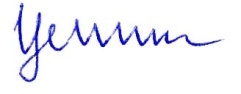 заведующая кафедрой                      _______________           И.Н. ЦенюгаРабочая программа дисциплины одобрена научно-методическим советом специальности (направления одготовки) исторического факультета протокол № 8 от «20» мая  2020Председатель НМСС (Н) 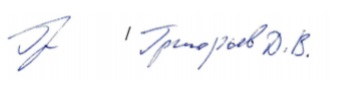 . 1. ПОЯСНИТЕЛЬНАЯ ЗАПИСКАВ курсе подобраны материалы, позволяющие эффективно организовать самостоятельную работу студентов на курсах по выбору «История Сибири». В нем приводятся примерное тематическое содержание лекций и семинаров, вопросы для самопроверки, методические рекомендации для подготовки к каждой теме, рекомендуемая литература к каждой теме, словарь терминов, рабочие тетради, примерные темы рефератов и вопросы для зачета.Предназначено для самостоятельной работы студентов на курсах по выбору по направлениям подготовки 050100.62 «Педагогическое образование», 030200.62 «Политология» и 072300.65 «Музеология и охрана объектов культурного и природного наследия». Может быть полезно для учащихся учебных заведений и студентов факультетов гуманитарного профиля.СодержаниеВведение .....................................................................................................................4Примерный тематический план ..............................................................................10Тема 1. Население, территория и происхождение топонима Сибирь.  	Дискуссии о характере и сущности русского освоения Сибири..........11Тема 2. Каменный век и эпоха раннего металла на территории Сибири .........15Тема 3. Эпоха потестарных образований и раннесредневековых государств на территории Сибири .............................................................................20Тема 4. Присоединение Сибири к Российскому государству.  	Заселение и хозяйственное освоение Сибири  	в конце XVI – начале XVIII века .............................................................25Тема 5. Социально-экономическое развитие, власть, культура  	и Русская православная церковь в Сибири  	в конце XVI – начале XVIII века .............................................................31Тема 6. Завершение присоединения Сибири к Российскому государству.  	Заселение и хозяйственное освоение Сибири  	в начале XVIII – середине XIX века .......................................................39Тема 7. Социально-экономическое развитие, власть и культура  	в Сибири в начале XVIII – середине XIX века ......................................46до наш.Рабочие тетради .......................................................................................................90Примерный вариант итогового теста ...................................................................103Словарь основных терминов .................................................................................110Методические рекомендации по написанию рефератов ....................................129Рекомендуемые темы рефератов...........................................................................134Рекомендуемые вопросы к зачету .........................................................................136ВведениеВ процессе подготовки бакалавров в высших учебных заведениях Сибири курс по выбору «История Сибири» играет важную роль среди дисциплин гуманитарного, социального и экономического цикла. Данный курс способствует развитию общекультурных, общепрофессиональных и профессиональных компетенций. «История Сибири» является курсом по выбору для студентов исторического факультета, института математики, физики и информатики, института физической культуры, спорта и здоровья, филиалов КГПУ им. В.П. Астафьева в гг. Ачинск и Железногорск, обучающихся по направлениям подготовки 050100.62 «Педагогическое образование»; для студентов исторического факультета, обучающихся по направлениям подготовки 030200.62 «Политология» и 072300.65 «Музеология и охрана объектов культурного и природного наследия». Дисциплина в большинстве случаев изучается на I курсе во II семестре. Общая ее трудоемкость составляет 1 кредит (36 часов). Включает в себя как аудиторные (лекции и семинары, зачет), так и внеаудиторные формы занятий (самостоятельная работа). В случае увеличения трудоемкости данной дисциплины до 1,5 кредитов (54 часов) или до 2 кредитов (72 часов) приведенные в тематическом планировании часы пропорционально заявленным темам могут быть увеличены. При этом, в соответствии со стандартом, лекционные занятия не должны превышать 40% общего объема часов, отводимых на изучение дисциплины, а интерактивных занятий не должно быть меньше 20% общего объема часов, отводимых на изучение дисциплины.Цель	курса	–	формирование общекультурных, общепрофессиональных и профессиональных компетенций посредством расширения исторического кругозора студентов через познание основных этапов становления и развития Сибири от первобытности и до наших дней.Задачи	курса:Раскрывать перед студентами значимость событий в истории Сибири и их влияние на современную жизнь общества.Формировать у студентов знания об истории Сибири как о важнейшем элементе истории России.Создавать представление о современных концепциях и подходах к изучению истории Сибири.Развивать историческое мышление, общую культуру, способность к творческой деятельности, умения прогнозировать, анализировать, проектировать, корректировать, оценивать.Воспитывать самостоятельность, деловитость, уверенность в собственных возможностях.Развивать навыки самостоятельного приобретения информации в рамках дисциплин гуманитарного цикла.В процессе освоения дисциплины «История Сибири» у студентов развиваются следующие компетенции	в	рамках	освоения	программы	направления	подготовки	050100.62	«Педагогическое	образование».Общекультурные	компетенции:владение культурой мышления, способностью к обоб-щению, анализу, восприятию информации, постановке цели и выбору путей ее достижения (ОК-1);способность логически верно выстраивать устную и письменную речь (ОК-6);готовность к толерантному восприятию социальных и культурных различий, уважительному и бережному отношению к историческому наследию и культурным традициям (ОК-14);способность понимать движущие силы и закономер-ности исторического процесса, место человека в историческом процессе, политической организации общества (ОК-15); – способность использовать навыки публичной речи, ведения дискуссии и полемики (ОК-16).Общепрофессиональные	компетенции:способность использовать систематизированные тео-ретические и практические знания гуманитарных, социальных и экономических наук при решении социальных и профессиональных задач (ОПК-2);владение основами речевой профессиональной куль-туры (ОПК-3);владение способностью к подготовке и редактирова-нию текстов профессионального и социально-значимого содержания (ОПК-5).Профессиональные	компетенции:в области культурно-просветительской деятельности – способность выявлять и использовать возможность образовательной культурной среды для организации культурно-просветительской деятельности (ПК-10);в области научно-исследовательской деятельности – готовность использовать систематизированные теоретические и практические знания для определения исследовательских задач в области образования (ПК-11).В процессе освоения дисциплины «История Сибири» у студентов развиваются следующие общекультурные	компетенции	в	рамках	освоения	программы	направления	подготовки	030200.62	«Политология»:владение культурой мышления, способностью к обоб-щению, анализу, восприятию информации, постановке цели и выбору путей ее достижения (ОК-1);умение логически верно, аргументированно и ясно строить устную и письменную речь (ОК-2);готовность уважительно и бережно относиться к исто-рическому наследию и культурным традициям, толерантно воспринимать социальные и культурные различия (ОК-4);способность понимать движущие силы и закономер-ности исторического процесса; роль насилия и ненасилия в истории, место человека в историческом процессе, политической организации общества (ОК-5);осознание значения гуманистических ценностей для сохранения и развития современной цивилизации; готовность принять нравственные обязанности по отношению к окружающей природе, обществу, другим людям, самому себе (ОК-8);готовность к социальному взаимодействию на основе принятых в обществе моральных и правовых норм, проявления уважения к людям, толерантности к другой культуре; готовность нести ответственность за поддержание партнерских, доверительных отношений (ОК-9);знание основных положений и методов социальных, гуманитарных и экономических наук, способность использовать их при решении социальных и профессиональных задач, способность анализировать социально-значимые проблемы и процессы (ОК-14).В процессе освоения дисциплины «История Сибири» у студентов развиваются следующие компетенции	в	рамках	освоения	программы	направления	подготовки	072300.65	«Музеология	и	охрана	объектов	культурного	и	природного	наследия».Общекультурные	компетенции:владение культурой мышления, способностью к обоб-щению, анализу, восприятию информации, постановке цели и выбору путей ее достижения (ОК-1);способность логически верно, аргументированно и ясно строить устную и письменную речь (ОК-2);способность применять основные положения и инструментарий (методы) социальных, гуманитарных и экономических наук при решении социальных и профессиональных задач (ОК-7).Профессиональные	компетенции:в научно-исследовательской деятельности – способ-ность, понимать, изучать и критически анализировать научную информацию по тематике исследования, используя адекватные методы обработки, анализа и синтеза информации, представлять результаты исследований (ПК-2);в проектной деятельности – готовность к участию в разработке отдельных разделов проектов региональных программ сохранения и освоения культурного и природного наследия, в том числе – в туристической сфере (ПК-14);в культурно-просветительской деятельности – готов-ность к участию в разработке культурно-образовательных программ в системе музейных учреждений, культурных центров, экскурсионных и туристических фирм (ПК-17). В	результате	освоения	дисциплины	студент	должен:знатьспецифику основных этапов истории Сибири;место и роль Сибири в отечественной и мировой истории;исторически сложившиеся особенности социальноэкономического, политического и культурного развития множества сибирских народов;основные даты, факты, события и процессы сибир-ской истории, а также отдельных личностей, повлиявших на ход исторических событий в регионе;основные исторические источники и значимые научные работы по истории Сибири; уметьподобрать необходимую научную литературу и использовать ее;анализировать современные российские и мировые процессы, используя конкретные знания по истории Сибири; – критически оценивать работы современных авторов, посвященные сюжетам из истории Сибири;сравнивать процессы, имевшие место в истории Си-бири, с аналогичными процессами в Европейской России и зарубежных странах;выступать в дискуссиях по историческим проблемам, отстаивать собственную точку зрения, используя для аргументации знания, полученные на занятиях;оформлять результаты изучения курса в формах рефе-рата и заданий рабочей тетради; владетьфактами из истории Сибири;навыками для подготовки сообщений, докладов, ре-фератов, организации экспозиций, классных часов, занятий краеведческой направленности;пониманием сути исторических процессов, особенности их трансформации в современных условиях;знанием специфики исторического пути Сибири и ее места в истории Российского государства. Формы	работы	студентов:Подготовка докладов на семинары.Подготовка рефератов.Выполнение заданий в рабочей тетради.Формы	контроля	работы	студентов:Обсуждение докладов студентов на семинарах.Проверка рабочих тетрадей.Защита рефератов.Тестирование.Итоговый контроль – зачет.Приведенные в пособии материалы и задания служат ориентиром для успешного освоения содержания курса по выбору «История Сибири».ПРиМеРный	теМАтичеСкий	ПлАнучебной дисциплины курс по выбору «История Сибири» по направлениям подготовки 050100.62 «Педагогическое образование», 030200.62 «Политология» и 072300.65 «Музеология и охрана объектов культурного и природного наследия»тема	1.нАСеление,	теРРитОРиЯ	и	ПРОиСХОЖДение	тОПОниМА	СиБиРЬ.	ДиСкУССии	О	ХАРАктеРе	и	СУЩнОСти	РУССкОГО	ОСВОениЯ	СиБиРиНаселение и территория Сибири на современном этапе. Теории о происхождении слова Сибирь: тюркская (В.Н. Татищев, Н.А. Абрамов, Х. Атласи), коми-пермяцкая (Г.Ф. Миллер), гунно-славянская (П.И. Шафарик), монгольская (И.В. Щеглов, Г.Н. Потанин, Н.И. Никитин, В.И. Сергеев, Г.А. Федоров-Давыдов), коренных народов (С.К. Патканов, В.Н. Чернецов, З.Я. Бояршинова), паранаучные (Е.Г. Вертман). Изменение территории, охватываемой топонимом Сибирь с XVI–XXI вв.Дискуссии о характере и сущности русского освоения Сибири. Дореволюционные концепции: завоевания (Г.Ф. Миллер, Н.М. Карамзин, П.А. Словцов, П.И. Небольсин, П.Н. Буцинский, В.К. Андриевич, А.М. Гневушев), стихийного народного заселения (А.И. Радищев, А.П. Щапов), взгляды областников (Н.М. Ядринцев, Г.Н. Потанин, П.М. Головачев). Концепции советского периода: завоевания (В.И. Огородникова), присоединения (В.И. Шунков), вхождения (Г.П. Башарин), вольнонародная колонизация (С.В. Бахрушин, А.А. Преображенский, П.Н. Павлов, З.Я. Бояршинова, В.А. Александров), освоения (А.И. Алексеева, П.Ю. Черносвитова), многоукладности (Г.Ф. Быконя). Современные концепции: реанимация концепции завоевания (А.С. Зуев) и теория сибирского фронтира (А.Д. Агеев, Д.Я. Резун, М.В. Шиловский, А.С. Хромых).Основные	понятия: добровольное вхождение, завоевание, колонизация, освоение, присоединение, топонимика, фронтир.Методические	рекомендацииДля понимания места и роли Сибири в составе Российской Федерации рекомендуется найти и законспектировать сведения об ее площади, современном административнотерриториальном делении, основных отраслях экономики. Приступая к изучению теорий, объясняющих происхождение слова «Сибирь», обязательно уточните в толковом словаре значение термина «топоним», изучите основные пути происхождения топонимов. Обязательно нужно посмотреть карту современной Российской Федерации, чтобы четко представлять ареал топонима Сибирь с XVI по XXI вв.Выясните, что в себя включает понятие историческая концепция. Подумайте, какие факторы общественнополитической, культурной жизни могут повлиять на становление любой концепций. Посмотрите краткие биографические сведения составителей концепций, обратите внимание на их основные труды, на то, какими научными проблемами они занимались. Проследите влияние мировой и российской историкофилософской мысли на воззрение ученых-сибиреведов. Обратите внимание на относительную самодостаточность и изолированность отечественной науки от мировой до 1990-х гг., проявившуюся на примере параллельного существования понятий колонизация и фронтир.Особо следует обратить внимание, что ключевыми понятиями для понимания процесса включения Сибири в состав Российского государства являются освоение, колонизация и фронтир. Освоение – это открытие территории, ее исследование, формирование границ, причем пришлое население создает автономную, самодостаточную систему хозяйствования, направленную на удовлетворение потребностей заселяющих ее людей. Колонизация – заселение, хозяйственное освоение и совокупность социальных, политических, культурных процессов в ходе присоединения новых земель представителями не автохтонного (пришлого) для колонизуемой территории населения. Фронтир – территория встречи различных разноуровневых цивилизаций в условиях особого климата и ландшафта, на которой происходит хозяйственное, этническое, политическое взаимодействие пришлых народов с местными жителями, которое обязательно приводит к появлению нового сообщества, основанного на синтезе материальной и духовной культуры автохтонного и пришлого населения.На данный момент наиболее распространенным термином, обозначающим процесс включения Сибири в состав Российского государства, является колонизация.Вопросы	для	закрепленияВ чем заключаются особенности Сибири как региона в составе Российской Федерации?Какие основные теории происхождения топонима «Сибирь» вы знаете?Почему появляются паранаучные теории для объяснения происхождения и значения топонима «Сибирь»? Приведите примеры таких теорий.Как изменялся ареал распространения топонима «Сибирь» в конце XVI – начале XVIII веков.Подумайте, почему вопрос о сути, характере и основных движущих силах русского продвижения за Урал столь важен как для историков, так и для всех жителей Сибири?Какие основные подходы к процессу присоединения Сибири существовали до 1917 года?Как поменялось содержание понятия колонизация в период с конца XIX в. до начала XX в.?Какие основные понятия применялись для характеристики продвижения русских в Сибирь в XVIII–XXI вв.?Рекомендуемая	к	занятию	литератураАтласов Х.М. История Сибири. Казань: Татар. кн. изд-во, 2005. С. 15–18.Башарин Г.П. Некоторые вопросы историографии вхождения Сибири в состав России. Якутск: Книжное издательство, 1971.Бояршинова З.Я. Об историческом значении слова «Сибирь» // Сибирь в прошлом, настоящем и будущем. Сибирь в эпоху феодализма и капитализма. Новосибирск, 1981. Вып. 1. С. 5–8.Быконя Г.Ф. Поземельные отношения русского населения Восточной Сибири в XVII – XVIII вв. (Материалы к спецкурсу и спецматериалы). Красноярск: Издательство Красноярского государственного педагогического института, 1979.Воробьева И.А. Язык Земли. Почему Сибирь назвали Сибирью и прочая топонимика. Новосибирск: Западно-Сибирское книжное изд-во, 1973. С. 3–25.Горюшкин Л.М., Миненко Н.А. Историография Сибири дооктябрьского периода (конец XVI – начало XX вв.). Новосибирск: Наука, 1984. С. 14–36.Мирзоев В.Г. Историография Сибири (домарксистский период). М.: Мысль, 1970.Никитин Н.И. Освоение Сибири в XVII веке. М.: Просвещение, 1990. С. 5–11.Резун Д.Я., Шиловский М.В. Сибирь, конец XVI – начало XX вв: фронтир в контексте этносоциальных и этнокультурных процессов. Новосибирск: Сова, 2005.Сергеев В.И. Происхождение и эволюция понятия «Сибирь» // Актуальные проблемы истории СССР. М., 1976. С. 145–152.Хромых А.С. Происхождение и географические ареалы понятия «Сибирь» (вторая половина XVI – первая четверть XVII вв.) // География, история и геоэкология Сибири: материалы всероссийской научной конференции, посвященной 75-летию образования Красноярского края. Красноярск: КГПУ им. В.П. Астафьева, 2009. Вып. 4. Т. 2. С. 276–283.Хромых А.С. Сибирский фронтир. Встреча цивилизаций от Урала до Енисея (Последняя треть XVI – первая четверть XVII вв). Красноярск, 2012. С. 3–57.Шунков В.И. Вопросы аграрной истории России. М.: Наука, 1974. С. 198–222.тема	2.кАМенный	Век	и	ЭПОХА	РАннеГО	МетАллА	нА	теРРитОРии	СиБиРиПалеолит на территории Сибири. Этапы сибирского плейстоцена: шайтанский, самаровский, тазовский, зырянский, сартанский. Специфика климата Сибири в эпоху плейстоцена. Проблема североазиатской прародины человечества (Ю.А. Мочанов, А.П. Деревянко). Специфика заселения Сибири в эпоху палеолита. Дискуссия об основных путях заселения Сибири. Эпоха раннего палеолита. Памятники Приамурья (Филимошки, Кумары I, Усть-Ту). Стоянки первобытного человека на Алтае (Улалинка), на правобережье р. Ангара (Игетей, Тарахай). Первые орудия труда жителей Сибири.Эпоха среднего палеолита. Стоянки Усть-Канская и Страшная пещера на Алтае, Кумары II в Приамурье, Тюмечин на Алтае, Военный Госпиталь. Усовершенствование техники изготовления орудий. Палеоантропы. Появление первых коллективов общин.Поздний палеолит. Стоянки Афонтова гора, ЛиственкаЗаречная, большая Слизнева, Шалунин Бык (г. Красноярск), Мальта, Буреть, Верхоленская гора, Няньга и Усть Кяхта на Селенге, Макарово и Шишкене на р. Лене, Ошурково в Забайкалье, Осиновка на р. Амур, Ильюшкина Сопка (г. Уссурийск). Кокоревская археологическая культура. Появление неоантропов. Появление составных орудий труда. Появление местных различий в развитии первобытной культуры. Родовые общины. Матриархат в Сибири. Искусство эпохи палеолита. Религиозные представления людей эпохи палеолита.Эпоха мезолита в Сибири. Мезолит и эпипалеолит. Наступление эпохи голоцена. Стоянки Урожайная на р. Катунь, Усть Белая, Ленковка и Верхоленская гора в Приангарье, Кистенева на Верхней Лене, Студеное I в Забайкалье, Сумнагин в Якутии, Ушки на Камчатке, на р. Тадуши в Приморье. Распространение микролитов. Техника вкладышей. Изобретение лука и стрел. Охота на мелких животных и рыболовство.Эпоха неолита. Неолитическая революция. Переход к производящему типу хозяйства. Основные неолитические культуры: ангарская (исаковский, серовский и китойский этапы, неолит Среднего Енисея), среднеамурская (стоянка Новопетровка I и II, Сергеевка), нижнеамурская (стоянки Кондона, Сучу, Май, Сарголь, ущелье Медвежьи щеки, святилище у оз. Болонь-Оджаль), приморская (стоянки Тетюхинский холм, Гладкая I), сахалинская, камчатская (стоянки на берегу бухты Тарья, Ушковская, Култук, Ноглики I), среднеленская (стоянки Мунку и Куллаты, Ымыяхтах, Белькачи I), северо-восточная (стоянки на о. Недоразумения), обская (стоянки у оз. Андреевское, могильники у деревни Усть-Куренга и в Лагерном саду г. Томска, стоянки Киприно, Cамусь I, Верхние Чемы, Ирмень I, Мереть I, Томская писаница). Появление памятников керамики. Появление первых племен в Сибири. Появление урало-сибирской, байкало-ленской и дальневосточной этнокультурных общностей.Появление металлических изделий на юге Сибири в III тысячелетии до н.э. Энеолит в Сибири. Афанасьевская (стоянки Афанасьева гора, Карасук III, Черновая IV), шапкульская и липчинская культуры. Распространение скотоводческо-земледельческого хозяйства. Начало территориальной хозяйственной специализации: степнойлесостепной и таежный. Бронзовый век в Сибири. Эпохи ранней, развитой и поздней бронзы. Культуры эпохи металла в Сибири: кротовская и самуськая (Верхнего Приобья), окуневская (минусинские степи), глазковская (Прибайкалье). Середина II тысячелетия до н.э. распространение андроновской культуры. Андроноидные культуры: черкаскульская, сузгунская и еловская. Культуры поздней сибирской бронзы: Карасукская культура (карасукский и каменноложский этапы), усть-мильская культура в Якутии. Бронзовый век в Забайкалье. Разрушение родовых отношений на юге Сибири. Специфика бронзового века на Дальнем Востоке (неолитическое поселение на сопке Харинской). Эпоха бронзы на о. Сахалин (Сусуйская стоянка).Основные	понятия: голоцен, мезолит, микролит, неоантроп, неолит, неолитическая революция, палеолит, петроглиф, энеолит, эпипалеолит.Методические	рекомендацииПеред изучением данной темы необходимо вспомнить периодизацию истории первобытного общества, четко уяснить для себя значение понятий палеолит, мезолит, неолит, энеолит. Выяснить, по каким признакам определяется пребывание человека на той или иной территории. Посмотреть биографии наиболее известных сибирских археологов: И.Т. Савенкова, Н.К. Ауэрбаха, Г.П. Сосновского, М.М. Герасимова, А.П. Окладникова, З.А. Абрамова, Н.Ф. Лисицына, А.П. Деревянко, М.П. Грязнова, С.В. Киселева. Выявить основные научные проблемы, которыми они занимались. Рассматривая археологические стоянки, целесообразно пользоваться картой, чтобы наиболее четко представлять ареалы расселения древних людей на территории Сибири.Для лучшего понимания описываемых археологических культур необходимо обратиться к учебникам, посвященным археологии (например, Археология: учебник/ Ред. В.Л. Янин. М.: МГУ, 2006 и др.), где объясняются основные техники обработки камня и металла, приемы строения жилищ и погребений первобытного человека. При обращении к вопросам, связанным с историей первобытной культуры, целесообразно посмотреть основные примеры ее памятников, посетив либо вузовский археологический музей, либо краеведческий музей.Важно понимать связь между климатом и сменяющимися этапами развития первобытного общества. Только в эпоху позднего палеолита, когда ледник стал отступать на север, значительно увеличилось количество поселений первобытного человека в Сибири. Близкие к современным климатические условия установились на большей части территории Сибири в эпоху мезолита. Значительно ускорила экономическое и социальное развитие неолитическая революция, поэтому необходимо четко уяснить суть этого понятия. Важно понимать, что в эпоху палеометалла начинается резкая дифференциация среди народов Сибири, обусловленная использованием или неиспользованием для повседневного труда металлических орудий. Необходимо учитывать, что развитые археологические культуры на данном этапе появлялись в непосредственной близости от мест добычи металлов.Вопросы	для	закрепленияКакие основные пути заселения Сибири в эпоху палеолита вы знаете?Как менялись орудия труда человека в Сибири от раннего палеолита к позднему?Какие наиболее известные палеолитические стоянки Сибири вы знаете?В чем заключалась специфика сибирского мезолита?Как повлияла неолитическая революция на жизнь первобытного человека в Сибири?Какие неолитические археологические культуры появились на территории Сибири и в чем заключалась их специфика?Почему основные археологические культуры эпохи палеометалла получили распространения на юге Сибири?Как изменились семейные и родовые отношения в Сибири в эпоху палеометалла?В чем заключалась своеобразие искусства каменного века и эпохи палеометалла в Сибири?Рекомендуемая	к	занятию	литератураАксёнов М.П. Палеолит и мезолит верхней Лены. Иркутск: ИрГТУ, 2009.Алексеев А.Н. Древняя Якутия: неолит и эпоха бронзы. Новосибирск: Ин-т археологии и этнографии СО РАН, 1996.Антропоморфные изображения. Первобытное искусство. Новосибирск, 1987.Бронзовый век Западной Сибири. М., 1981.Дроздов Н.И., Артемьев Е.В. Новые страницы в изучения Афонтовой горы II. М.,1997.История Сибири с древнейших времён и до наших дней. В 5 т. 	Т.1. Древняя Сибирь / Отв. ред. тома А.П. Окладников, М.П. Грязнов. Л.: Наука, 1968. С. 37–226.История Сибири: учебное пособие / Ред. З.Я. Бояршинова. Томск: Изд-во Том. ун.-та, 1987. С. 9–36.Кирюшин Ю.Ф. Энеолит и бронзовый век южно-таежной зоны Западной Сибири. Барнаул: Алтайский гос. ун-т, 2004.Материальная культура древнего населения Урала и Западной Сибири. Свердловск, 1988.Палеолит Енисея. Лиственка / Ин-т археологии и этнографии СО РАН; КГПУ/ Ред. А.П. Деревянко. Красноярск: Универс, 2005.тема	3.ЭПОХА	ПОтеСтАРныХ	ОБРАЗОВАний	и	РАннеСРеДнеВекОВыХ	ГОСУДАРСтВ	нА	теРРитОРии	СиБиРиЖелезный век в Сибири. Неравномерность распространения железных орудий. Значительное увеличение производительности труда, рост прибавочного продукта, зарождение социальной дифференциации. Основные периоды железного века Сибири: скифо-сакский и хунносарматский. Скифо – сакский период: майэмирский (VII–VI вв. до н.э.), пазарыкский (V–III вв. до н.э.), шибинский (II-I вв. до н.э.) этапы. Переход от пастушеско-земледельческих форм хозяйства к кочевому скотоводству. Загадочные юэчжи (пазарыкская и уюкская культуры), динлины (тагарская культура). Военное искусство скифов. Курган Аржан. Тагарская культура. Баиновский, подгорновский, сарагашенский, тесинский этапы тагарской культуры. Курганы тагарской культуры (Салбыкские курганы). Победа железа над бронзой в III в. до н.э. Хунно-сарматская эпоха. Военное дело хуннов. Развитие гончарного и металлургического производства. Социальная организация хуннов. Покорение дунху, юэджей, усуней и части динлинов. Появление гяньгуней. Появление таштыкской культуры. Зарождение этнической эксплуатации. Государство сяньби. Держава жужаней. Сыынчурекская археологическая культура (II в. до н.э. – V в. н.э.).Появление древних тюрков: хозяйство, военное дело, социальная организация. Начало массового производства железа. Появление Тюркского каганата (V–VI вв.). Появление письменности у тюрков. Западно-Тюркский и ВосточноТюркский каганаты (VII–VIII вв.). Уйгурский каганат (VIII– IX вв.). Кыргызский каганат. Взаимоотношения в Кыргызском каганате (IX–XIII вв.). Появление киштымов. Курыкане в Забайкалье (VI–IX вв.), кимаки в Прииртышье (VII–X вв.). Потестарное образование мохэ на Дальнем Востоке (IV–VII вв.). Бохайское королевство (VIII-X вв.). Золотая империя чжурчженей (XII–XIII вв.). Политические образование мангу (XII–начале XIII вв.).Первобытная периферия Сибири, Дальнего Востока и северо-востока Азии: гамаюнская, усть-полуйская, исетская, иткульская, кулайская, нижнеобская, потчевашская, релкинская, сидеминская, древнеэскимосская, древнекорякская, древнеительменская культуры (I тыс. до н.э. – I тыс. н.э.). Археологические культуры Зауралья и Западной Сибири в I тыс. н.э.: саргатская, гороховская, барабинская. Миграционные процессы на севере Сибири и северо-востоке Азии (I тыс. до н.э. – I тыс. н.э.).Появление государственности у монголов. Темучин (Чингисхан). Завоевания монголами земель кыргызов, тангутов, чжурчженей, китайцев. Распад Монгольского империи в середине XIII в. Удельная раздробленность в Монгольской империи XIII–XVI вв. Западносибирские татары. Тюменское ханство (конец XIV в.). Борьба за власть тайбугинов и шейбанидов в Тюменском ханстве. Появление Сибирского ханства в конце XV в. Социально-экономическая жизнь и политический строй в Сибирском ханстве. Ханы Едигер, Бекбулат, Кучум, Сейдяк. Этногенез, особенности социально-экономических и политических процессов у хантов, манси, тофаларов, кумандинцев, челканцев, тубаларов, телеутов, теленгитов, качинцев, аринцев, тубинцев, камасинцев, маторов, койбалов, коттов, асанов, томских татар, обских татар, чатов, чулымских тюрков, эвенков, эвенов, ненцев, нганасан, бурятов, тунгусов, якутов, тувинцев, негидальцев, нанайцев, нивхов, ульчей, юкагиров, чукчей, коряков, ительменов, эскимосов (XIII–XVI вв.). Государство Алтын-ханов, Джунгарское ханство, енисейские кыргызы. Первые контакты русских с сибирскими народами (XI–XVI вв.). Походы В. Скрябы, Ф. Курбского и И. Салтыкова, С. Курбского и П. Ушатого за Уральские горы и на р. Обь.Основные	понятия: автохтоны, албан, великое переселение народов, военная демократия, киштымы, кочевой феодализм, локальная цивилизация, потестарные образования, хозяйственно-культурный тип, этническая эксплуатация, этногенез.Методические	рекомендацииПеред изучением данной темы необходимо повторить раздел отечественной истории, посвященный процессу формирования государства, вспомнить основные признаки, характеризующие этот социальный институт. Целесообразно сравнить процессы возникновения государства у славян и появление потестарных образований кочевого типа на юге Сибири. Важно понимать разницу между потестарным образованием и государством. Это в данном случае поможет понять разницу между государственными образованиями европейского типа и кочевыми потестарными образованиями Сибири. Если в Европе государства строились в большей степени на основе эксплуатации, основанной на владении феодалом средствами труда, то в Сибири значительная роль принадлежала этнической эксплуатации. При изучении данной темы активно должны использоваться иллюстрации артефактов скифской, хуннской, тюркской, монгольской эпохи. С подобными материалами можно ознакомиться, посетив местный краеведческий музей. Необходимо обратиться к понятию «великое переселение народов», проследить, как оно повлияло на этническую карту Европы и Азии.В процессе освоении данной темы необходимо помнить, что Сибирь занимала огромную территорию, и, помимо развитых кочевых потестарных образований и государств, ее территорию заселяло множество племен с особыми хозяйственно-культурными типами и находившимися на разных стадиях социально-политического развития. Важно обратить внимание, что именно с I по XVI вв. н.э. происходят процессы этногенеза большинства автохтонных народов Сибири.Образование Монгольской империи, а затем распад ее на улусы на долгое время определил развитие большей части Сибири. Многие коренные народы лишились самостоятельности и во многом заимствовали у монгол отношения господства подчинения. Здесь нужно повторить раздел отечественной истории, связанный с ростом империи Чингисхана, образования улуса Джучи и его взаимоотношений с русскими землями. Попытаться найти общее и особенное в системе зависимости русских земель и земель сибирских киштымов от монголо-татар.Важно понять, что проникновение русских в Сибирь и их первые контакты с коренными жителями начались задолго до похода Ермака. Во многом преградой, мешавшей проникновению русских в Сибирь, являлось Сибирское ханство.Вопросы	для	закрепленияПочему железные орудия труда не сразу распространились на территории Сибири?Как появление железных орудий труда повлияло на социальную и политическую жизнь жителей Сибири?Какие потестарные образования существовали на территории Сибири в (VII в. до н.э. – V в. н.э.)?В чем заключалась специфика межплеменных и межгосударственных отношений в Сибири в доклассовую эпоху?В чем заключалась специфика тюркских потестарных образований на юге Сибири (V–XIII вв.)?Какую роль сыграла Монгольская империя и ее улусы в истории Сибири?Какие ханства появились на территории Сибири в XIV–XVI вв.? Назовите особенности их социальнополитического устройства.Как осуществлялось взаимодействие между русскими и сибирскими народами (XI–XVI вв.)? Приведите примеры.Рекомендуемая	к	занятию	литератураБояршинова З.Я. Население Западной Сибири до начала русской колонизации. Томск, 1960.Гумилев Л.Н. Древние тюрки. История образования и расцвета Великого тюркского каганата (VI–VIII вв. н.э.). СПб.: Кристалл, 2003.Ельницкий Л.А. Скифия евразийских степей. Новосибирск, 1977.История Сибири с древнейших времён и до наших дней. В 5 т. Т.1. Древняя Сибирь / Отв. ред. тома А.П. Окладников, М.П. Грязнов. Л.: Наука, 1968. С. 227–427.История Сибири: учебное пособие / Ред. З.Я. Бояршинова. Томск: Изд-во Том. ун-та, 1987. С. 36–93.Исхаков Д.М. Введение в историю Сибирского ханства. Казань: Институт истории им. Ш. Марджани АН РТ, 2006.Киселев С.В. Древняя история Южной Сибири. М., 1951.Косарев М.Ф. Западная Сибирь в древности. М.,1983.Кычанов Е.И. Кочевые государства от гуннов до маньчжуров. М., 1977.Кляшторный С.Г., Савинов Д.Г. Степные империи Евразии. СПб.: Филологический факультет СПбГУ, 2005.Миллер Г.Ф. История Сибири. В 3 т. Т.1. М.: Восточная литература, 1999.Этногенез и этническая история народов Севера. М.,1975.тема	4.ПРиСОеДинение	СиБиРи	к	РОССийСкОМУ	ГОСУДАРСтВУ.	ЗАСеление	и	ХОЗЯйСтВеннОе	ОСВОение	СиБиРи	В	кОнЦе	XVI	–	нАчАле	XVIII	вв.Причины активизации русского движения на Восток в середине XVI в. Северный морской ход в конце XVI в. Основание Мангазеи. Поход Ермака. Дискуссии о личности Ермака и хронологии похода. Основание первых русских острогов в Сибири: Тюмень, Тобольск, Пелым, Березов, Тара, Сургут, Нарым, Кетск, Верхотурье, Томск.Распространение русской власти на территории Центральной Сибири. Основание русских поселений и зимовий в бассейне р. Енисей. Поход Пенды. Указ о закрытии Северного морского хода. Основание Енисейска и Красноярска.Противостояние русских и кочевников на юге Центральной Сибири. Основание Кузнецкого и Мелесского острогов. Присоединение юга Центральной Сибири. Военные столкновения с енисейскими кыргызами. Основание Ачинского острога. Князь Ереняк. Увод енисейских кыргызов джунгарским ханом. Основание Абаканского и Саянского острогов.Включение юга Западной Сибири в состав Российского государства. Основание Умревинского, Чаусского, Бердского острогов; Бикатунской, Омской, Железинской и Семипалатинских крепостей.Присоединение Восточной Сибири к Российскому государству. Проникновение русских в Якутию. Основание Ленского острога. Походы И. Галкина, И. Москвитина, И. Реброва, М. Перфильева, Е. Бузы, С. Харитонова. Появление Верхоянского, Нижнеянского, Подшиверского, Уяндинского, Олюбенского, Алазейского зимовий. Поход С.И. Дежнева и Ф.А. Попова.Присоединение Бурятии и Забайкалья. Основание Илимского, Братского, Балаганского, Нижнеудинского, Иркутского, Баргузинского, Иргенского, Нерчинского, Телембинского, Кучидского, Удинского и Селенгинского острогов.Русские на Амуре. Экспедиции В. Пояркова, Е.П. Хабарова-Святицкого. Основание Албазина и Нерчинска. Русско-маньчжурская война. Нерчинский мирный договор. Походы русских на Камчатку. Экспедиции В.В. Атласова, Т. Кобелева. Строительство Нижнее-Камчатского и ВерхнееКамчатского острогов.Заселение Сибири. Пути проникновения в Сибирь. Места выхода первых переселенцев: Поморье, Пермский край, Поволжье. Соотношение мужчин, женщин и детей у первых русских за Уралом. Численность русского населения, его возрастные особенности.Хозяйственные занятия. Сибирские промыслы. Пушной и рыбный промыслы, смолокурение, собирательство, добыча слюды. Сибирское земледелие: государева десятинная пашня, пашня служилых, земледелие коренных жителей, монастырские пашни. Особенности выбора участка для земледелия. Основные орудия труда. Системы земледелия в Сибири. Специфика технических и зерновых культур в Сибири. Урожайность на сибирских полях. Тягловая сила в сибирском земледелии. Основные земледельческие районы Сибири: Верхотурско-Тобольский, Томский, Енисейский, Ленско-Илимский, Амурский.Сибирские ремесла: строительное дело, судостроение, ремесла, связанные с переработкой растительного сырья, квасоварение, пивоварение, кожевенное производство, ювелирное дело, металлообрабатывающие ремесла, иконописание. Сложные ремесла. Ямская гоньба.Добывающая промышленность в Сибири. Добыча соли и солеварение. Добыча руд и выплавка металлов. Строительство сереброплавильных заводов.Сибирские торги. Торговля между Сибирью и Европейской Россией. Иностранные купцы в Сибири: торговля с «бухарцами», русско-китайская торговля. Торговля с коренными жителями. Внутрисибирская торговля. Крупные ярмарки. Начало оформления сибирской таможенной системы.Основные	понятия: великие русские географические открытия, выдельный хлеб, государева (десятинная) пашня, землепроходцы, «мягкая рухлядь», сложные ремесла, ужина, ямская гоньба.Методические	рекомендацииПри изучении данной темы важно понимать, что процесс вхождения Сибири в состав Российского государства был исторически обусловлен. Для начала необходимо выяснить вопрос о роли Ермака, Строгановых и государства в организации похода против Кучума. Необходимо отдельно остановиться на дискуссиях, посвященных личности Ермака, выяснить маршрут его продвижения и основные военные сражения с войском Кучума. Особое внимание нужно уделить вопросу: почему отряд Ермака покинул Сибирь?При освещении дальнейшего продвижения в Сибирь русских особое внимание следует обратить на появление первых острогов. Выяснить, почему именно такая форма оборонительного сооружения получила распространение в Сибири. Изучая подвиги русских землепроходцев, следует принимать во внимание незаурядные личные качества этих людей, так как во многом благодаря человеческому фактору Сибирь стала неотъемлемой частью Российского государства.Рассматривая специфику состава сибирского населения в конце XVI – начале XVIII вв., внимательно изучите места выхода первых переселенцев за Урал и их половозрастной состав. Важно понимать, что в хозяйственных занятиях первых русских на сибирских просторах ведущую роль играли пушной промысел и земледелие. При изучении процесса возникновения и развития ремесла в Сибири в XVII в. необходимо выяснить, какие отрасли начали развиваться раньше и почему. Нужно обратить внимание, что даже на самом раннем этапе освоения Сибири, благодаря значительным запасам минеральных ресурсов на ее территории, начинает развиваться добывающая промышленность. Важная роль на первом этапе освоения Сибири отводилась торговле, которая носила не только общероссийский и внутрисибирский характер, но и являлась международной. По данному вопросу в первую очередь необходимо разобраться в специфике меновой торговли между русским и коренным населением. Рассматривая занятия русского населения на территории Сибири в конце XVI–начале XVIII вв., необходимо выяснить степень вовлеченности коренных жителей в хозяйственную деятельность переселенцев, и то, каким образом изменился быт автохтонов.Вопросы	для	закрепленияВ чем заключается значение похода Ермака для Сибири?Когда и какие основные остроги возникли в Западной Сибири?Какие основные направления продвижения русских землепроходцев можно выделить при освоении Восточной Сибири?Из какой части Европейской России в основном шли переселенцы в Сибирь? Какие факторы предопределили доминирование именно этих переселенцев?Почему изменилось соотношение мужского и женского населения в конце XVI – начале XVIII вв.?Какую роль играл пушной промысел в русской колонизации Сибири?С какими трудностями столкнулись русские при организации земледелия в Сибири?Какие основные итоги организации сибирского земледелия вы можете выделить?В чем заключалась специфика ремесленной деятельности за Уралом?Какие отрасли добывающей промышленности получили развитие в Сибири и почему?Какие факторы определили особенности эволюции сибирской торговли в конце XVI – начале XVIII вв.?Рекомендуемая	литератураАлександров В.А. Русское население Сибири XVII – начала XVIII вв. (Енисейский край). М.: Наука, 1964. С. 11–42, 172–292.Вилков О.Н. Ремесло и торговля Западной Сибири в XVII в. М.: Наука, 1967. С. 25–320.История Сибири с древнейших времён и до наших дней. В 5 т. Т. 2. Сибирь в эпоху феодализма. Л.: Наука, 1968. С. 25–93.История Сибири: учебное пособие. Томск: Изд-во Том. унта, 1987. С. 108–136.Копылов А.Н. Русские на Енисее в XVII веке: земледелие, промышленность и торговые связи Енисейского уезда. Новосибирск: Наука, 1965. С. 68–249.Крестьянство Сибири в эпоху феодализма. Новосибирск: Наука, 1982. С. 46–88.Никитин Н.И. Освоение Сибири в XVII веке. М.: Просвещение, 1990. С. 11–46.Павлов П.Н. Пушной промысел в Сибири XVII века. Красноярск: Издательство Красноярского государственного педагогического института, 1972. С. 69–104, 160–346.Павлов П.Н. Промысловая колонизация Сибири в XVII веке. Красноярск: Издательство Красноярского государственного педагогического института, 1974. С. 17–52.Преображенский А.А. Урал и Западная Сибирь в конце XVI – начале XVIII века. М.: Наука, 1972. С. 237–288.Сафронов Ф.Г. Русские промыслы и торги на северо-востоке Азии в XVII – середине XIX в. М.: Наука, 1980.Скрынников Р. Г. Сибирская экспедиция Ермака. – Новосибирск: Наука, 1982. С. 61–221.Хромых А.С. История Сибири (конец XVI – начало XVIII вв.). Красноярск, 2014. С. 26–106.Хромых А.С. Сибирский фронтир. Встреча цивилизаций от Урала до Енисея (Последняя треть XVI – первая четверть XVII вв.). Красноярск, 2012. С. 58–142.Шелегина О.Н. Адаптация русского населения в условиях освоения территории Сибири (Историко-этнографические аспекты. XVII – XX вв.): учебное пособие. Вып.1. М.: Логос, 2001.Шунков В.И. Очерки по истории земледелия Сибири: XVII век. М.: Издательство АН СССР, 1956. С. 36–425.тема	5.СОЦиАлЬнО-ЭкОнОМичеСкОе	РАЗВитие,	ВлАСтЬ,	кУлЬтУРА	и	РУССкАЯ	ПРАВОСлАВнАЯ	ЦеРкОВЬ	В	СиБиРи	В	кОнЦе	XVI	–	нАчАле	XVIII	вв.Основные социальные группы сибирского населения. Специфика термина промышленный человек. Категории промышленных людей: своеуженники, покрученники, крупные промышленники. Служилые люди. Специфика положения воевод и письменных голов, служилой и казачьей старшины, рядовых стрельцов и казаков, военных соединений коренных жителей, находившихся на русской службе. Сибирское крестьянство. Крестьяне, работавшие на «государевой» пашне: обязанности (работа на государственной запашке, «изделья», денежные выплаты), льготы, ограничение свободы передвижения, утаенные пашни. Слободчики, монастырские крестьяне, представители коренного населения на сибирской пашне. Дискуссия о характере уклада в сибирском земледелии. Посадские люди. Специфика формирования посадского населения в сибирских городах. Права и повинности посадских. Торговые люди в Сибири. Гулящие люди в Сибири. Коренное население Сибири. Специфика хозяйства и общественного строя у сибирских татар, хантов, манси, энцев, ненцев, нганасан, тунгусских племен, якутов, юкагиров, юраков, чукчей, коряков, ительмен, бурят, нивхов в конце XVI – начале XVIII вв. Основные типы русских поселений в Сибири: города, остроги, коренные и ясачные зимовья, слободы, деревни.Управление Сибирью. Компетенция и структура Посольского, Казанского и Сибирского приказов. Разряды и уезды. Должностные права и обязанности разрядного воеводы. Должностные права и обязанности уездного воеводы. Мирское самоуправление в Сибири: крестьянская, казацкая, посадская общины. Русская власть и коренные жители Сибири. Ясачная политика московского правительства за Уралом. Восстание коренных жителей. Предоставление прав и льгот родоплеменной верхушке сибирских автохтонов. Легальные механизмы борьбы со злоупотреблениями сибирских воевод. Социальные конфликты в Сибири: восстание в Енисейске (1626 г.), мангазейская смута (1631 г.), Томское восстание (1648–1649 гг.), «красноярская шатость», восстание в Братске (1696 г.), восстание в Илимске (1697 г.), восстание в Иркутске (1697 г.), восстание в забайкальских острогах (конец XVII в.), локальные крестьянские восстания, раскольничьи «гари».Сибирская культура. Образование. Специфика получения образования в XVII в. Состав учебной литературы в Сибири. Открытие светской и церковной школы в Тобольске. Основные предметы, условия обучения. Частные учебные заведения.Зарождение научного знания в Сибири. Русские географические открытия: экспедиции С. Дежнева, М. Стадухина, И. Петлина, М. Перфильева, В. Атласова. Развитие сибирской картографии: «Книга Большого Чертежа», чертеж, изготовленный по приказу воеводы П.И. Годунова, «Описания новыя земли Сибирского государства» 1686 г., специфика чертежей Сибири в «Служебной Чертежной книге» С.У. Ремезова. Зарождение сибирской этнографии. Первые сведения о зоологии, орнитологии и ихтиологии Сибири. Появление сибирской геологии. Зарождение исторических знаний о Сибири. Сибирские летописи: Есиповская, Строгановская, Ремезовская.Сибирская литература. Церковная литература. Рассказы о местных чудесах и жития первых сибирских святых. Знаменитые литераторы XVII в. в Сибири: Ю. Крижанич, протопоп Аввакум, И.М. Катырев-Ростовский, С.И. Шаховской. Творчество митрополита И. Максимовича. Предания коренных народов Сибири.Музыкальное творчество русского населения в Сибири. Исторические, бытовые, шуточные, сатирические, эпические песни. Военная и церковная музыка. Музыкальное образование. Музыкальное творчество коренных народов Сибири. Первый домашний оркестр М.П. Гагарина. Сибирский театр. Народные представления скоморохов. Появление церковного школьного театра и кукольного театра (вертепа) в начале XVIII в.Сибирская живопись. Первые сибирские иконописцы. Специфика стиля сибирских икон. Появление первых парсун. Росписи внутренних помещений светских зданий. Особенности живописного искусства коренного населения. Сибирская архитектура. Деревянная архитектура в Сибири. Сибирские остроги. Клетские и шатровые храмы в Сибири. Особенности постройки сельских и городских изб. Каменная архитектура Сибири. Строительство Софийского собора в г. Тобольске. Тобольский кремль (С.У. Ремезов), Верхотурский кремль. Проекты обывательских домов С.У. Ремезова. Специфика построек коренных жителей. Особенности быта первых сибиряков.Русская православная церковь в Сибири. Управление церковью в Сибири. Появление Тобольской епархии. Структура Тобольского архиерейского дома. Сибирские церкви и приходы. Приходская община: функции и органы управления. Сибирские монастыри. Хозяйственная жизнь сибирских монастырей. Указы Петра I и изменения в жизни монастырей. Сибирское духовенство. Белое духовенство. Черное духовенство. Сибирские староверы. Особенности восприятия православия у сибиряков. Русская православная церковь и коренные жители.Основные	понятия: государственный феодализм, дворцово-вотчинный тип управления, зависимое население, казачья старшина, казенное крепостничество, многоукладность, промышленные люди, социальное сотрудничество, частновладельческий феодализм, ясак.Методические	рекомендацииВ начале изучения данной темы необходимо повторить такие основополагающих понятий из курса отечественной истории, как класс, сословие, уклад, формация, крепостное право, государственный феодализм. Затем нужно выделить основные сословия в Сибири, сравнить их положение с аналогичными сословиями в Европейской России. При характеристике основных социальных групп в Сибири в конце XVI – начале XVIII вв. важно обратить внимание на несовпадение формально предписываемого сословного статуса и фактических хозяйственных занятий. Для понимания положения сибирских крестьян в данный период необходимо разобраться в сути дискуссии о характере и степени зависимости крестьян от государства. Положение основных сословий сибирского общества целесообразнее рассматривать в контексте концепции многоукладности, которая предполагает одновременное существование в Сибири свободного мелкокрестьянский уклада, черносошных отношений, казенного крепостничества, частно-кабального и патриархального укладов.Ключевым звеном в системе управления Сибирью являлся уездный воевода, поэтому важно раскрыть его основные функции. Именно это поможет прийти к выводу, что управление огромной территорией за Уралом строилось на основе архаичного дворцово-вотчинного типа управления. Ключевым для понимания характера освоения русскими Сибири является выяснение сути и специфики взаимоотношений между русским и коренным населением. В отличие от многих регионов мира, сибирские автохтоны не были уничтожены, а получили защиту от государства и вошли в состав формирующегося сибирского общества. Важными звеньями в структуре управления Сибири являлись крестьянские, посадские и служилые общины, которые по сути дела реализовывали принцип местного самоуправления, поэтому при чтении материала необходимо особо остановиться на вопросах о сфере разделения властных полномочий между общинами и государством, а также осветить механизмы взаимодействия мира и представителей государственной власти на местах. Наиболее ярко это взаимодействие выражается в праве мира жаловаться на неугодного администратора.Рассматривая культурную жизнь в Сибири, необходимо повторить понятия материальная и духовная культура. Для того, чтобы понять значимость и уровень развития сибирской культуры, из курса отечественной истории нужно повторить основные тенденции, присущие российской культуре XVII в. Изучая отдельные проявления культурной жизни сибирского общества, необходимо учитывать, что в конце XVI – начале XVIII вв. сибирская культура находилась на стадии формирования. В ней сочетались традиции Русского Поморья, европейские и малороссийские влияния, элементы культуры коренного населения.Изучая особенности становления Русской православной церкви за Уралом, нужно учитывать тот факт, что ее деятельность в основном состояла не в привлечении неофитов, а в сохранении православной веры среди русских людей, оказавшихся на бескрайних просторах Сибири, удовлетворении их духовных потребностей. В конце XVI – начале XVIII вв. Русская православная церковь не проводила насильственной христианизации коренных народов Сибири, что во многом предопределило веротерпимость и мирное взаимодействие автохтонов и русских жителей в повседневной жизни.Вопросы	для	закрепленияКакие категории промышленных людей выделялись в пушном промысле в конце XVI–начале XVIII вв.? В чем заключались особенности каждой категории?Почему служилые люди в Сибири в конце XVI–начале XVIII вв. активно занимались хозяйственной деятельностью?Какие обязанности выполняли первые сибирские крестьяне в конце XVI – начале XVIII вв.?В чем заключалась специфика крестьянского землепользования в Сибири?Какие особенности общественного строя вы можете выделить у коренных народов Сибири в конце XVI–начале XVIII вв.?Какие основные особенности управления Сибири в конце XVI–начале XVIII вв. вы знаете?Почему сибирские уездные и разрядные воеводы были наделены таким широким кругом полномочий?В чем заключалась специфика положения коренных жителей Сибири в конце XVI – начале XVIII вв.?Какие формы индивидуального и мирского противодействия власти имели место в Сибири в конце XVI – начале XVIII вв.?Каков был уровень грамотности у пришлого и коренного населения Сибири в конце XVI – начале XVIII вв.?Почему картография занимала ведущее место среди других начальных форм научных знаний в Сибири?В чем заключалась специфика развития сибирской литературы в конце XVI – начале XVIII вв.?Какие произведения светской и духовной живописи вы знаете? Назовите их авторов.Какие этапы в развитии сибирского зодчества выделяются в конце XVI – начале XVIII вв.? Кратко охарактеризуйте каждый этап.Как изменился быт коренного населения с приходом русских?В чем заключалась специфика сибирской приходской общины?Какими путями шло образование монастырей в Сибири?Каково было положение сибирского духовенства?Как осуществлялось взаимодействие Русской православной церкви и коренного населения Сибири в конце XVI – начале XVIII вв.?Рекомендуемая	литератураАлександров В.А. Русское население Сибири XVII – начала XVIII вв. (Енисейский край). М.: Наука, 1964. С. 59–171.Александров В.А., Покровский Н.Н. Власть и общество. Сибирь в XVII веке. Новосибирск: Наука, 1991.Быконя Г.Ф. Поземельные отношения русского населения Восточной Сибири в XVII – XVIII вв. (Материалы к спецкурсу и спецматериалы). Красноярск: Издательство Красноярского государственного педагогического института, 1979.Вершинин Е.В. Воеводское управление в Сибири (XVII век). Екатеринбург: Муниципальный учебно-методический центр развивающего обучения, 1998.Долгих Б.О. Родовой и племенной состав народов Сибири в XVII веке. Т.55. Труды института этнографии им. Н.Н. Миклухо-Маклая. М.: Издательство АН СССР, 1960.С. 20–614.Зуев А.С. Русские и аборигены на крайнем северо-востоке Сибири во второй половине XVII–первой четверти XVIII века. Новосибирск: Издательство Новосибирского государственного университета, 2002.История Сибири с древнейших времён и до наших дней. В 5 т. Т. 2. Сибирь в эпоху феодализма. Л.: Наука, 1968. С. 61–178.Зольникова Н.Д. Сибирская приходская община в XVIII вв. Новосибирск: Наука. Сибирское отделение, 1990. С.14–177.Копылов А.Н. Очерки культурной жизни Сибири XVII – начала XIX в. Новосибирск: Наука, 1974.Копылов А.Н. Русские на Енисее в XVII веке: земледелие, промышленность и торговые связи Енисейского уезда. Новосибирск: Наука, 1965. С. 28–67.Кочедамов В.И. Первые русские города Сибири. М.: Стройиздат, 1977.Крестьянство Сибири в эпоху феодализма. Новосибирск: Наука, 1982. С. 88–142.Кудрявцев Ф.А. Восстание крестьян, посадских и казаков в Восточной Сибири в конце XVII в. Иркутск, 1939.Никитин Н.И. Служилые люди в Западной Сибири в XVII веке. Новосибирск: Наука, 1988. С. 26–198.Павлов П.Н. Промысловая колонизация Сибири в XVII веке. Красноярск: Издательство Красноярского государственного педагогического института, 1974. С. 53–194.Преображенский А.А. Урал и Западная Сибирь в конце XVI – начале XVIII вв. М.: Наука, 1972. С. 57–320.Русские старожилы Сибири. Историко-антропологический очерк / Отв. ред. В.В. Бунак, М.М. Золотарева. М.: Наука, 1973. С. 7–32.Скалон В.Н. Русские землепроходцы и исследователи Сибири XVII века. М.: Издательство Московского общества испытателей природы, 1951.Хромых А.С. История Сибири (конец XVI – начало XVIII вв). Красноярск, 2014. С. 107–288.Хромых А.С. Сибирский фронтир. Встреча цивилизаций от Урала до Енисея (Последняя треть XVI – первая четверть XVII вв). Красноярск, 2012. С. 143–239.Шорохов Л.П. Корпоративно-вотчинное землевладение и монастырские крестьяне в Сибири в XVII–XVIII веках. Красноярск: Издательство Красноярского университета, 1983. С. 83–120.Шунков В.И. Очерки по истории земледелия Сибири: XVII век. М.: Издательство АН СССР, 1956. С. 358–424.тема	6.ЗАВеРШение	ПРиСОеДинениЯ	СиБиРи	к	РОССийСкОМУ	ГОСУДАРСтВУ.	ЗАСеление	и	ХОЗЯйСтВеннОе	ОСВОение	СиБиРи	В	нАчАле	XVIII	–	СеРеДине	XIX	ВекАПродвижение русских на юг Западной Сибири. Строительство Ануйской, Катунской крепостей. Основание Шеманаевского и Красноярского форпостов. Прием коренного населения Алтая в русское подданство в период войны Джунгарии и Китая. Строительство Колывано-Кузнецкой линии.Принятие казахами русского подданства. Строительство Верхне-Иртышской, Ишимской и Пресногорьковской укрепленных линий.Вхождение народов северо-востока Азии в состав Российского государства. Военные экспедиции Д.И. Павлуцкого и А.Ф. Шестакова. Восстание чукчей, коряков, ительменов в 1730-е гг. против русской власти. Подчинение коряков и ительменов русской власти – 1750-е гг., чукчей в 1770-е гг.Присоединение Приамурья и Приморья к Российской империи. Кяхтинский мирный договор с Китаем. Деятельность генерал-губернатора Восточной Сибири Н.Н. Муравьева. Экспедиция Г.И. Невельского 1848–1849 гг. Деятельность Амурской экспедиции (1851–1855). Создание Забайкальского казачьего войска. Военные действия на Дальнем Востоке во время Крымской войны. Айгунский мирный договор. Пекинский мирный договор. Появление русских поселений в устье р. Амур: Петропавловск, Николаевск, Владивосток, военный пост Хабаровка (будущий Хабаровск).Русская Америка. Организация русских промыслов в 1740–1770-е гг. на Аляске и Алеутских островах. Военные столкновение русских с алеутами в 1760-е гг. Деятельность Г.И. Шелихова и И. Голикова: попытки начать комплексное освоение американских земель. Деятельность А.А. Баранова, Н.П. Рязанова. Российко-Американская компания (РАК). Основные русские поселения на Американском континенте: Ново-Архангельск, форт Росс и др. Начало упадка Российско-Американской компании в 1820-е гг. Продажа Русской Америки США.Заселение Сибири в XVIII в. Вольнонародные переселения. Переселения при участии государства. Ссылка в Сибирь. Государственные указы «Об отсылке бродяг и беглых в солдаты или ссылке в Сибирь» (1729 г.), «О замене смертной казни ссылкой в Сибирь» (1753 г.), «О приеме в Сибирь на поселение от помещиков дворовых, синодальных, монастырских, купеческих и государственных крестьян с зачетом их в рекруты…» (1760 г.). Заселение «по указу» и «по прибору». Сенатский указ 1799 г. «О населении Сибирского края, принадлежащего к границам китайским». Ссылка на каторгу. Активное заселение кабинетских земель Алтая, притрактовой полосы Барабинской степи, Прииртышья, Забайкалья, Якутско-Охотского тракта. Старообрядческие поселения. Внутрисибирские миграции.Заселение Сибири в первой половине XIX в. Положение о переселении в Сибирь 1806 г. Запрет вольных переселений в 1812 г. Рост потока ссыльных в Сибирь. Проект организации переселений М.М. Сперанского и указ 1822 г. «Правила переселения малоземельных государственных крестьян в многоземельные места» 1843 г. и значительный рост количества переселившихся в Сибири в середине 1840–1850-х гг. Сибирская ссылка в XIX в. Указ 1806 г. «Устав о ссыльных» и «Устава об этапах» от 1822 г. Роль «Уложения о наказаниях» 1845 г. в заселении Восточной Сибири. Политическая ссылка: декабристы, участники польского восстания, петрашевцы. Влияние ссылки на сибирскую жизнь.Развитие сибирского земледелия в XVIII – середине XIX вв. Освоение русскими земледельцами южных районов Западной и Восточной Сибири. Рост количества посевных площадей. Основные орудия сельскохозяйственного труда. Основные сельскохозяйственные и технические культуры. Первые опыты посадки картофеля. Многообразие систем земледелия в Сибири. Крестьянские заимки. Урожайность сельскохозяйственных культур. Земледелие коренных народов Сибири. Увеличение посевов пшеницы и площадей, засеваемых табаком в середине XIX вв. Разведение бахчевых культур на южных территориях Сибири. Распространение хлебозапасных магазинов в 1830–1840-е гг.Сибирское животноводство. Подсобные занятия сибиряков: охота, рыбная ловля, собирательство. Начало распространения пчеловодства. Охота на пушного зверя. Промыслы морского зверя.Сибирские ремесла. Городские и крестьянские ремесла. Судостроение. Изготовление посуды. Пошив одежды. Кожевенное дело. Извоз. Кузнечное дело. Деревообработка. Мукомольное дело.Сибирская промышленность в XVIII – первой половине XIX вв. Рост числа казенных предприятий. Развитие горнодобывающей и металлургической промышленности. Деятельность А. Демидова на Алтае. Основание КолываноВоскресенского и Барнаульского заводов. Нерчинские заводы: Нерчинский, Дучарский, Екатерининский, Кутомарский, Шилкинский. Создание кабинетского хозяйства. Создание монетного двора при Сузунском медеплавильном заводе. Открытие Павловского, Змеевского, Локтевского заводов. Роль кабинетского хозяйства в экономики России. Технология добычи руд. Использование паровых машин. Специфика сибирского винокурения, солепромышленности, мыловарения, сукноделия, стекольной, кожевенной, бумажной промышленности, оружейных мануфактур. Появление золотодобывающей промышленности в начале XIX в.Развитие речного транспорта. Судоходство в ОбьИртышском, Енисейском, Ленском и Амурском бассейнах. Появление первых пароходов. Строительство и функционирование Сибирского тракта. Енисейско-Туруханский, Иркутско-Якутский, Ленский тракты. Охотский вьючный тракт.Внутренняя торговля в Сибири в XVIII – середине XIX вв. Ирбитская, Тюменская, Иркутская, Якутская ярмарки. Состав товарооборота. Внешняя торговля, осуществляемая через Сибирь в XVIII – середине XIX вв. Специфика торговли с Китаем. Кяхта и Троицесавск. Особенности торговли со странами Средней Азии. Структура сибирского импорта и экспорта. Торговля между русскими и коренными жителями.Основные	понятия: кабинетское хозяйство, Сибирское казачье войско, мануфактура, Русская Америка, Сибирские оборонительные (укрепленные) линии, сибирская ссылка, Сибирский тракт, ярмарка.Вопросы	для	закрепленияПочему в XVIII в. началось активное строительство оборонительных линий на юге Сибири?Какое значение для Российской империи имело присоединение Приамурья и Приморья к Российской империи?Почему Российская империя вынуждена была продать земли Русской Америки?Какие территории Сибири наиболее активно заселялись в XVIII – первой половине XIX вв.?Как изменилась роль государства в организации переселений в XVIII – начале XIX вв. по сравнению с предыдущим периодом?Какие новые явления появились в сибирском земледелии в XVIII – начале XIX вв.?Какие отрасли промышленности были развиты в Сибири в XVIII – начале XIX вв.?Какие основные тракты и речные пути существовали в XVIII – начале XIX вв.?В чем заключалась специфика сибирской торговли в XVIII – начале XIX вв.?Методические	рекомендацииПеред началом изучения расширения русских владений в Сибири в XVIII – начале XIX вв. нужно внимательно изучить карту Российской империи соответствующего периода. Также необходимо выяснить, какие государства являлись соседями России на юге Сибири, какова была политика этих государств, какие обстоятельства способствовали принятию тех или иных внешнеполитических решений. Особое внимание следует уделить освещению вопроса о причинах продажи Русской Америки. Объяснить экономические (дальние расстояния, снижение доходности промыслов) и политические причины данного решения.Изучая заселение Сибири, особое внимание следует обратить на снижение вольнонародных переселений и увеличение количества ссыльных в Сибирь и переведенных по государеву указу. Важно подчеркнуть, что с начала XIX в. начинает формироваться целостная государственная политика по заселению отдаленной окраины.Рассматривая сельское хозяйство, нужно постоянно сравнивать среднюю урожайность, основные приемы земледелия, объемы собираемого хлеба с предыдущим периодом. Особое внимание нужно уделить появлению новых для сибиряков культур. Во многом успешное развитие сибирского земледелия было связано с включением в состав Российского государства плодородных земель южной Сибири.В XVIII в. появилось значительное количество новых для Сибири видов ремесел. Городское ремесло почти полностью встало на рельсы товарного производства. Для лучшего понимания этих процессов необходимо познакомиться с новыми сибирскими ремеслами, охарактеризовать ареал распространения ремесла и промыслов.При изучении сибирской промышленности следует учитывать тот факт, что в течение XVIII в. объем промышленного производства значительно вырос по сравнению с предыдущим этапом. Особенно нужно внимательно изучить специфику заводов кабинетского хозяйства на Алтае. Вспомнить из курса отечественной истории специфику частной и государственной мануфактуры, на основании этого выяснить, какие мануфактуры преобладали в той или иной отрасли в Сибири.При анализе транспортных путей Сибири обязательно используйте карту. Попытайтесь выяснить зависимость густоты заселения того или иного региона Сибири от его близости к основным речным и сухопутным путям. Сравните, какие дороги активно функционировали в XVII в., а какие использовали в XVIII – первой половине XIX вв.О развитии сибирской торговли свидетельствует значительное увеличение товарооборота ярмарок. Товарооборот между русским и коренным населением приобретал все более организованный характер. Рассматривая торговлю с соседними странами, попытайтесь понять, как она повлияла на развитие отдельных сибирских городов.Рекомендуемая	литератураБыконя Г.Ф. Заселение русскими Приенисейского края в XVIII в. Красноярск: Краснояр. гос. пед. ун-т им. В.П. Астафьева. 2013.Громыко М.М. Западная Сибирь в XVIII в. Новосибирск, 1965.Жеравина А.Н. Кабинетское хозяйство в Сибири (1747–1861 гг.). Томск: Изд-во Томского ун-та, 2005.Зуев А.С. Русские и аборигены на крайнем северо-востоке Сибири во второй половине XVII–первой четверти XVIII века. Новосибирск: Издательство Новосибирского государственного университета, 2002.Зубков В.С. История Сибири. Ч.2. XVIII – середина XIX вв. Абакан: Издательство Хакас. гос. ун-та им. Н.Ф. Катанова, 2013.История Сибири с древнейших времён и до наших дней. В 5 т. Т. 2. Сибирь в эпоху феодализма. Л.: Наука, 1968. С. 181– 503.История Сибири: учебное пособие / Ред. З.Я. Бояршинова. Томск: Изд-во Том. ун.-та, 1987. С. 153–261.Мамсик Т.С. Хозяйственное освоение Южной Сибири: механизмы формирования и функционирования агропромысловой структуры. Новосибирск: Наука, 1989.Миненко Н.А. Северо-Западная Сибирь в XVIII – первой половине XIX в. Новосибирск, 1975.Резун Д.Я., Беседина О.Н.Городские ярмарки Сибири XVIII – первой половине XIX вв.: Ярмарки западной Сибири. Новосибирск: Наука, 1992.Резун Д.Я., Беседина О.Н. Городские ярмарки Восточной Сибири XVII – первой половине XIX веков. Новосибирск: Наука, 1993.тема	7.СОЦиАлЬнО-ЭкОнОМичеСкОе	РАЗВитие,	ВлАСтЬ	и	кУлЬтУРА	СиБиРи	В	нАчАле	XVIII	–	СеРеДине	XIX	вв.Государственные крестьяне. Государственное тягло. Замена десятинной пашни денежным оброком (август 1763 г.). Имущественная дифференциация государственных крестьян. Зажиточные крестьяне. Новопереселенцы и старожилы. Крестьяне-однодворцы. Крестьяне-разночинцы. Частновладельческие крестьяне. Монастырские и архиерейские крестьяне. Усиление зависимости монастырских и архиерейских крестьян от их владельцев. Манифест 1764 г. и появление экономических крестьян. Круговая порука и специфика управления крестьянами. Предпринимательская деятельность крестьян. Переход крестьян в ремесленники и рабочие.Специфика состава мещанского общества в городах. Сибирские ремесленники. Изменение социального состава ремесленников в XVIII в. Цеховая организация.Наемный и подневольный труд на сибирских заводах. Приписные крестьяне. Положение «рабочих» и «мастеровых» на Алтайских и Нерчинских заводах. Дискуссии о характере отношений на заводах кабинетского хозяйства. Специфика зарождения сибирского капитализма. Сокращение доли принудительного труда в сибирской промышленности во второй четверти XIX в. Отходничество в Сибири.Сибирское купечество. Источники формирования. Сословное положение купцов по «Жалованной грамоте городам». Купеческие гильдии. Участие купцов в управлении сибирскими городами. Сибирские купеческие династии.Сибирское казачество в XVIII – середине XIX вв. Изменение положения казачества в первой четверти XVIII в. Введение жестких штатных расписаний. Запись казачьих детей и отставных казаков в подушный оклад. Увеличение численности казаков в середине XVIII в. Городовые и линейные казаки. Появление станичных и полковых казаков по реформе городовых казаков 1812 г. Ухудшение положения городового казачества в начале XIX в. Создание Сибирского казачьего войска в середине XVIII в. Обязанности линейных казаков. Официальное оформление Сибирского линейного казачьего войска в 1808 г. Строевой, резервный и бюрократический разряды сибирского казачества. Специфика положения казаков в Восточной Сибири: их права и обязанности. Забайкальское казачество. Бурятские казачьи полки. Образование Забайкальского казачьего войска в 1851 г.Сибирское чиновничество: состав, должностные обязанности, материальное положение, сословные права.Численность коренных народов. Специфика хозяйства и общественного строя у хантов, манси, ненцев, селькупов, сибирских татар, нганасан, тубулар, шорцев, челканцев, кумандинцев, бачатских телеутов, алтайцев, кетов, эвенков, тунгусских племен, эвенов, юкагиров, чукчей, коряков, ительмен, бурят, нивхов в XVIII – первой половине XIX вв. Влияние русских на хозяйственную деятельность и социальный быт коренных народов.Основные тенденции в изменении системы управления и административно-территориального устройства в XVIII в. Учреждение Сибирской губернии. Концентрация власти в руках губернатора. Введение и упразднение оберкомендантских провинций. Учреждение Тобольской, Енисейской и Иркутской провинций. Появление дистриктов. Роль уездных воевод в системе управления в XVIII в. Система городского управления. Корректировка административной реформы в указах 15 марта 1727 г. и 1728 г. Полномочия и обязанности губернаторов по «Наказу губернаторам» от 12 сентября 1728 г. и «Наставлению губернаторам» от 21 апреля 1764 г. Состав, структура и полномочия губернской канцелярии. Восстановление Сибирского приказа в 1730 г. и его окончательное упразднение в 1763 г. Сибирь и губернская реформа Екатерины II. Появление сибирских наместничеств при Екатерине II. Административная реформа Павла I. Специфика управления кабинетскими землями. Управление ссыльными: Тобольский приказ, Тобольская, Томская, Енисейская и Иркутская экспедиции.Основные тенденции в изменении системы управления и административно-территориального устройства в XIX в. Административно-территориальные реформы в Сибири 1803–1805 гг. Учреждения кабинета по делам Сибирского края. М.М. Сперанский – генерал-губернатор Сибири. Ревизии деятельности местных чиновников, проведенные М.М. Сперанским. Создание Сибирского комитета в 1821 г. «Учреждение для управления Сибирских губерний» от 22 июля 1822 г. Советы Главных управлений. Изменение структуры управления сибирскими губерниями. Рост чиновничества. Проекты декабристов по реформированию управления Сибири. Сибирские губернаторы: М.П. Гагарин, Ф.И. Соймонов, И.О. Селифонтов, И.Б. Пестель, М.М. Сперанский, А.П. Степанов, Н.Н. Муравьев-Амурский.Крестьянская община. Взаимодействие крестьянской общины и государства в эпоху Екатерины II. Крестьянский мир в «Учреждении для управления Сибирской губернией».Сибирские города. Штатные и внештатные города. Влияние на статус ряда сибирских городов реформ 1803–1805 гг. и 1822 г. Изменение роли и значения некоторых сибирских городов для развития региона. Особое положение Тобольска и Иркутска. Население сибирских городов: численность, состав и источники пополнения. Становление системы городского самоуправления. Появление бургомистров, создание городских магистратов и ратуш. Функции магистратов и ратуш. Система сбора пошлин с посадского населения. Изменение системы управления городом после издания «Жалованной грамоты городам» 1785 г. Упрощение городского управления по Уставу 1822 г.Управление коренными жителями Сибири в XVIII – первой половине XIX вв. Пересмотр принципов ясачной политики во второй половине XVIII в. Деятельность первой и второй ясачной комиссии. Устав «Об управлении сибирских инородцев» 1822 г. Попытки кодифицировать право коренных народов: «Свод степных законов кочевых инородцев Восточной Сибири» и «Сборник обычного права Сибирских инородцев для Западной Сибири».Социальные конфликты в Сибири. Формы социального протеста: коллективные челобитные, самовольные переселения крестьян, вооруженные столкновения с представителями власти (восстание в ишимской слободе (1714 г.), Тарский бунт (1722 г.) восстание приписных крестьян Шадринского уезда (1759 г.), «дубинщина», восстание Е. Пугачева и Сибирь, волнения в кабинетских землях в 1770–1780-е гг., волнения государственных крестьян Западной Сибири (1843 г.)), раскольничьи гари, первые стачки сибирских рабочих, восстание коренных жителей Сибири, попытки восстания сосланных поляков.Начало процесса активной христианизации коренного населения. Деятельность Филофея Лещинского, направленная на христианизацию коренного населения. Деятельность государственной Конторы «новокрещенских дел». Отказ от активного миссионерства. Возобновление миссионерской работы после 1822 г. Новые формы миссионерской деятельности.Культура Сибири в XVIII – первой половине XIX вв. Образование. Открытие духовных школ, семинарий и латинских школ на территории Сибири. Светские школы в Сибири: цифирные школы, гарнизонные школы, общеобразовательные школы. Реформа сибирской системы образования 1789–1790 гг. Профессиональное обучение. Домашнее обучение. Горнозаводские школы. Реформа 1803–1804 гг. – новый этап развития сибирской системы образования. Сибирские гимназии, уездные училища, приходские училища. Реформа 1828 г. Женское образование.Научное изучение Сибири. Топографические работы в Сибири в первой четверти XVIII в. Деятельность экспедиции П. Чичагова. Д.Г. Мессершмидт и Ф.И. Страленберг в Сибири. Первая Камчатская экспедиция. Великая Северная экспедиция: отряд В. Беринга, изучение Камчатки, полуострова Ямал, устья рр. Обь, Лена, полуострова Таймыр, деятельность академического отряда (Г.Ф. Миллер, И. Гмелин, Г. Стеллер, С.П. Крашенинников). Исследования природы и народов Сибири П.С. Палласом, И. Георги, П. Шангиным. Экспедиции Я. Санникова, П. Анжу, Ф. Врангеля, А. Миддендорфа. Исследования территории Алтая в первой половине XIX в. Зарождение исторического краеведения: труды В.С. Хвостова, Н.В. Семивского, И.С. Пестова, А.П. Степанова, Г.И. Спасского, П.А. Словцова. Первые ученые из коренных жителей: Г. Гомбоев, Ч. Валиханов. Научнопросветительская деятельность декабристов в Сибири. Появление первой технической интеллигенции И. Ползунов, К. и П. Фроловы. Начало становления сибирской медицины. Появление первых больниц и аптек. Открытие первых медицинских школ. Появление врачебных управ в конце XVIII в. Роль ссылки в становлении сибирской медицины. Просвещение. Круг чтения сибиряков в XVIII – первой половине XIX вв. Первые сибирские типографии. Развитие сети библиотек. Сибирская литература. Городское летописание. Летопись братьев Черепановых. Первые сибирские литературные журналы. Сибирская поэзия: творчество И.Т. Калашникова, Е.Л. Милькеева, А.А. Александрова, Д.П. Давыдова. Появление сибирской романтической прозы: творчество Н.А. Полевого, Н.С. Щукина, П.П. Ершова. Исторические романы И.Т. Калашникова. Сибирские путевые очерки А.А. Мордвина, В.П. Паршина.Театр и музыка. Появление вертепов в начале XVIII в. в Сибири. Первые любительские театры в Омске, Иркутске. Зарождение профессионального театра в Сибири в первой половине XIX в. Домашнее музицирование. Военная музыка. Народная музыкальная культура. Музыка коренных народов Сибири. Влияние ссыльных на развитие сибирской музыки.Изобразительное искусство и архитектура в Сибири. Сибирские иконы. Светская живопись. Влияние декабристов на сибирскую живопись. Первые сибирские художникикарикатуристы. Первые картинные галереи в Сибири. Прикладное искусство коренных народов Сибири. Светская архитектура. Церковная архитектура. Попытки введения регулярной планировки в сибирских городах. Эклектичность сибирской архитектуры. Становление сибирского классицизма в начале XIX в. Строительные работы в Барнауле.Основные	понятия: Великая северная экспедиция, губерния, инородцы, капитализм, купеческая гильдия, миссионерство, неподатное население, приписные крестьяне, ревизские сказки, экономические крестьяне.Вопросы	для	закрепленияКак изменилось положение государственных крестьян в начале XVIII – первой половине XIX вв.?В чем заключалась специфика зарождения капитализма в Сибири?Из каких социальных слоев появились представители первых сибирских купеческих династий?Как изменилось положение сибирских казаков крестьян в начале XVIII – первой половине XIX вв.?Какие административно-территориальные реформы были проведены в Сибири в начале XVIII – первой половине XIX вв.?Какие сибирские города играли ведущую роль в хозяйственной, политической и культурной жизни Сибири в начале XVIII – первой половине XIX вв.?Какие изменения произошли в управлении коренными жителями Сибири в первой половине XIX в.?Какие основные социальные конфликты были за Уралом в начале XVIII – первой половине XIX вв.?В чем заключалась специфика миссионерской деятельности Русской православной церкви в Сибири в начале XVIII – первой половине XIX вв.?Почему XVIII в. считается веком научного открытия Сибири?Какие основные тенденции были присущи сибирской культуре в начале XVIII – первой половине XIX вв.?Методические	рекомендацииРассматривая положение сибирского крестьянства в XVIII – начале XIX вв. студент должен вспомнить такие понятия из курса отечественной истории, как оброк, десятинная пашня, секуляризация. Необходимо провести связь между начавшимся в XVIII в. подъемом сельского хозяйства и отменой десятинной пашни, сокращением церковного землевладения, переходом монастырских крестьян в экономические. Изучая процесс расслоения в среде сибирского крестьянства, необходимо особое внимание обратить на то, что межсезонные работы сибирских крестьян активно способствовали данному процессу. Также необходимо обратить внимание на особенности статуса старожилов и недавних переселенцев в крестьянской общине.В ходе знакомства с сословным положением сибирских ремесленников необходимо отметить, что с середины XVIII в. роль служилых людей в ремеслах и торгах заметно падает, появляется значительная группа профессиональных ремесленников.При изучении сибирской промышленности особое внимание следует обратить на процесс формирования сибирского рабочего класса. Выявить сходства и различия данного процесса в Сибири и Европейской части России. Обязательно нужно сделать акцент на роль ссылки в формировании рабочей силы для сибирских заводов.Наиболее сложным в данной теме представляется вопрос о социальном статусе и материальном положении неподатных сословий сибирского населения: казачества и чиновничества. Важно понимать, что эти сословия не были однородны, и в зависимости от той или иной должности их представители могли относиться как к социальной верхушке сибирского общества, так и приближаться к тяглым слоям сибирского населения.Деятельность Петра I привела к серьезным изменениям в административно-территориальном устройстве Сибири. Появилась огромная Сибирская губерния. Часть старых органов центральной и местной власти была упразднена, часть осталась, а полномочия некоторых органов значительно изменились. При изучении данного раздела нужно рассмотреть историю реформирования Сибирского приказа, выяснить, как менялся состав Сибирской губернии, какие губернии появились на ее территории, выяснить изменения, происходившие в бюрократическом аппарате. Особое внимание нужно обратить на реформы М.М. Сперанского.Научное изучение Сибири в современном понимании началось после смерти Петра I. В процессе знакомства с материалами по данному вопросу целесообразно использовать карты России и Сибири XVIII-XIX вв., на которых необходимо отследить маршруты этих экспедиций. Каждую экспедицию рекомендуется рассматривать по плану: кто руководил, цель и задачи, маршрут, основные труды, опубликованные после ее завершения. Целесообразно сравнить между собой экспедиции XVIII и XIX вв., чтобы понять их специфику.С 1780-х гг. появляются народные училища, которые стали ядром системы сибирского образования. Здесь необходимо при ознакомлении с материалом акцентировать внимание, в каких сибирских губерниях открылись народные училища, каков в них был состав учителей и учащихся, какие предметы преподавались, каков был уровень знаний у учащихся. С сибирским образованием тесно связан материал об уровне сибирского просвещения данного периода. Здесь следует обратить внимание на первые сибирские библиотеки, развитие типографского дела, круг чтения первых сибиряков. В конце XVIII в. появляется сибирский театр, поэтому важно повторить какие формы театральных представлений существовали до его появления, что представлял собой профессиональный театр, кто из сибирских администраторов и ссыльных способствовал его развитию.Рекомендуемая	литератураАнаньев Д.А. Воеводское управление в Сибири в XVIII веке. Новосибирск: Сова, 2005.Быконя Г.Ф. Казачество и другое служебное население Восточной Сибири в XVIII – начале XIX веков (демографосословный аспект). Красноярск: Краснояр. гос. пед. ун-т им. В.П. Астафьева, 2007.Быконя Г.Ф. Русское неподатное население Восточной Сибири в XVIII – начале XIX вв. (Формирование военнобюрократического дворянства). Красноярск: Изд-во КГУ, 1985.Гайдашова В.А., Жеравина А.Н., Никулин П.Ф. и др. Интеграция приписной деревни и горно-заводского производства на кабинетских землях и Сибири. Томск: Изд-во Том. ун-та, 2006.Гончаров Ю.И. Очерки истории городского быта дореволюционной Сибири. Новосибирск, 2004.Дамешек Л.М. Ясачная политика царизма в Сибири в XIX – начале XX вв. Иркутск: Изд-во Иркутского университета, 1983.Декабристы и Сибирь. Новосибирск, 1977.Жеравина А.Н. Кабинетское хозяйство в Сибири (1747–1861 гг.). Томск: Изд-во Томского ун-та, 2005.Зубков В.С. История Сибири. Ч.2. XVIII – середина XIX вв. Абакан: Издательство ФГБОУ ВПО «Хакасский государственный университет им. Н.Ф. Катанова», 2013.История Сибири с древнейших времён и до наших дней. В 5 т.  Т. 2. Сибирь в эпоху феодализма. Л.: Наука, 1968. С. 181–503.История Сибири: учебное пособие / Ред. З.Я. Бояршинова. Томск: Изд-во Том. ун-та, 1987. С. 153–261.Колесников А.Д. Русское население Западной Сибири в XVIII – первой половине XIX вв. Омск, 1973.Копылов А.Н. Очерки культурной жизни Сибири XVII – начала XIX в. Новосибирск: Наука, 1974.Миненко Н.А. Развитие феодальных отношений и генезис капитализма в Сибири (конец XVI – первая половина XIX вв.). Новосибирск, 1988.Разгон В.Н. Сибирское купечество в XVIII – первой половине XIX вв. Барнаул: Издательство Алтайского государственного университета, 1999.Сибирская ссылка декабристов. Иркутск, 1983.РАБОчие	тетРАДиМетодические	рекомендацииРабочие тетради представляют собой сборник заданий, созданный для систематизации самостоятельной работы студентов. Рабочая тетрадь является эффективным инструментом текущего контроля знаний студентов заочного отделения и студентов очного отделения по каким-либо причинам, пропустившим занятия. К каждой теме приведен блок заданий. Перед началом работы над определенным блоком заданий необходимо повторить материалы, приведенные в лекции или семинаре, посвященным данной теме. Задания в рабочей тетради имеют разную степень сложности, поэтому иногда целесообразно обратиться к литературе, приведенной в данном учебно-методическом пособии после каждой темы. Очень важно внимательно прочитать задание в рабочей тетради и наиболее полно выполнить его условия. Для выполнения ряда заданий потребуется использование карт Сибири указанного периода, которые нужно взять в библиотеке или скачать в сети Internet. Результаты выполнения блоков заданий, приведенных в рабочих тетрадях, обычно заносятся в текущий рейтинг студентов.Рабочая	тетрадь	к	теме	№1Задание	1. Назовите основные версии происхождения топонима Сибирь. Какое значение, по предположениям ученых, вкладывали в это слово древние жители Сибири?Задание	2.	Напишите определение терминовЗавоевание – это…Освоение – это…Присоединение – это…Колонизация – это…Фронтир – это…Задание	3. Выявите основные сходства и различия в процессах русской колонизации Сибири в XVII–XIX вв. и европейской колонизации Северной Америки. Результаты занесите в таблицу.Задание	4. Нарисуйте схематически, как представлял Сибирь русский человек XVI в. Отметьте на схеме такие области как Сибирь, Югра, Мангазея, Тунгусия.Задание	5.	Заполните таблицу «Термины и сущность русского освоения Сибири»Рабочая	тетрадь	к	теме	№2Задание	1.	Дайте определение понятию «плейстоцен». Напишите его этапы и периодизацию на территории Сибири.Задание	2.	Какие археологические культуры Сибири названы по типу погребений?Задание	3.	Определите, о какой сибирской археологической культуре идет речь в описании, и напишите ее дополнительные характеристикиПервые их погребения были открыты М.П. Овчинниковым в 1904 г., но название культуре дал В.А. Городцов – ______________________________________________________________________________________________________Их бомбовидные сосуды с прямым венчиком можно увидеть и в погребениях карасукской культуры – ______________________________________________________________________________________________________Их могильники с круглыми каменными оградами располагались по берегам рек на открытых участках и сейчас оказались засыпаны дюнами – ____________________________________________________________________________ 4. Их курганы напоминали каменные соты – ______________________________________________________________________________________________________Они жили на одной территории вместе с охотничьими неолитическими племенами – ______________________ ___________________________________________________Они широко использовали нефрит – _________________________________________________________________Они носили шапочки с наушниками, сшитые из широких лент – ___________________________________________________________________________________________Задание	4.	Заполните таблицу «Основные археологические культуры каменного века и эпохи раннего металла на территории Сибири».Задание	5.	Напишите название основных неолитических культур, обозначенных цифрами на карте.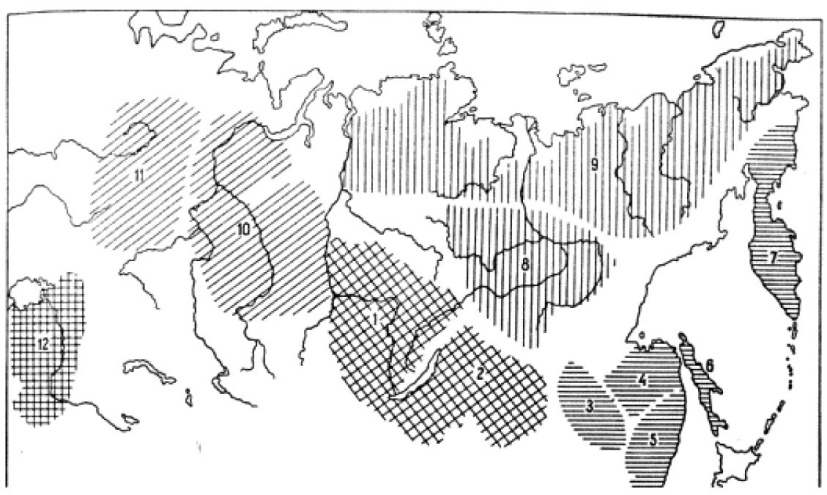 Рабочая	тетрадь	к	теме	№	3Задание	1. Объясните, как природные условия влияли на уровень социально-экономического развития отдельных сибирских народов?Задание	2.	Перечислите, какие крупные потестарные образования в XIII–XVI вв. располагались на территории современной СибириЗадание	3. Заполните таблицу «Крупные государства и потестарные образования на территории Сибири в V– XIII вв.»:Задание	4.	Перечислите основные археологические культуры скифо-сакского периода на территории Сибири. Укажите время их существования и ареал распространения.Задание	5. Укажите на современной карте, какие территории Сибири входили в состав Монгольской империи в XIII–XIV вв.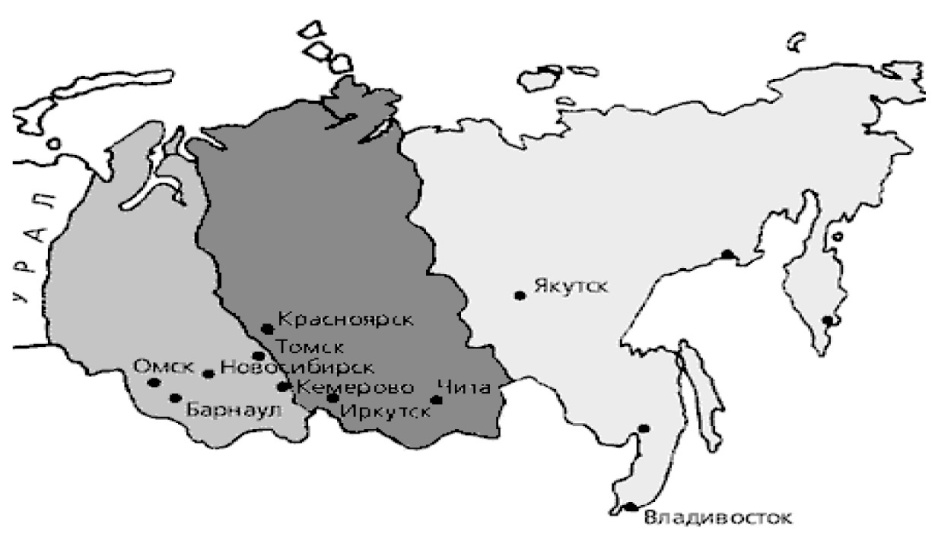 Задание	6.	Назовите 2-3 наиболее крупных похода русских за Урал с XI по середину XVI в. Укажите год, маршрут и руководителей походов.Поход:Год:Руководители:Маршрут:Рабочая	тетрадь	к	теме	№	4Задание	1. Напишите основные причины присоединения Сибири к Российскому государству?Задание	2.	Ниже приведены две точки зрения на поход Ермака в Сибирь:Поход Ермака был организован государством с целью свержения хана Кучума.Поход Ермака основывался на желании казаков поживиться в новых землях, в материальном плане профинансированный Строгановыми.Укажите, какая именно из этих точек зрения вам представляется более предпочтительной. Аргументируйте свой выбор.Задание	3.	Объясните историческое значение похода Ермака в Сибирь.Задание	4.	Заполните таблицу «Основание первых русских городов в Сибири в XVI в.»Задание	5.	Перечислите основные хозяйственные занятия русских и коренных жителей в XVII в. Какие изменения по сравнению с XVII в. произошли в структуре хозяйственной деятельности в XVIII в.?Задание	6.	Кратко напишите, кто были нижеприведенные исторические деятели ((происхождение, социальное положение, основные открытия, дальнейшая судьба после открытия (если есть информация)):Иван Москвитин –Семен Дежнев – Ерофей Хабаров –Василий Атласов –Рабочая	тетрадь	к	теме	№	5Задание	1. Составьте схему управления сибирскими территориями в XVII–XVIII вв. Найдите сходства и различия.Задание	2. Охарактеризуйте развитие культуры Сибири в XVII–XVIII вв.?Задание	3.	Охарактеризуйте ясачную политику Российского государства в XVII–XVIII вв.? В своем ответе покажите ее значение для присоединения Сибири.Задание	4. Заполните таблицу «Социальный состав населения Сибири XVII–XVIII вв.»Задание	5.	Заполните таблицу «Социальные конфликты в Сибири XVII в.»Рабочая	тетрадь	к	теме	№	6Задание	1.	Отметьте на карте основные оборонительные линии, появившиеся на юге в XVIII в.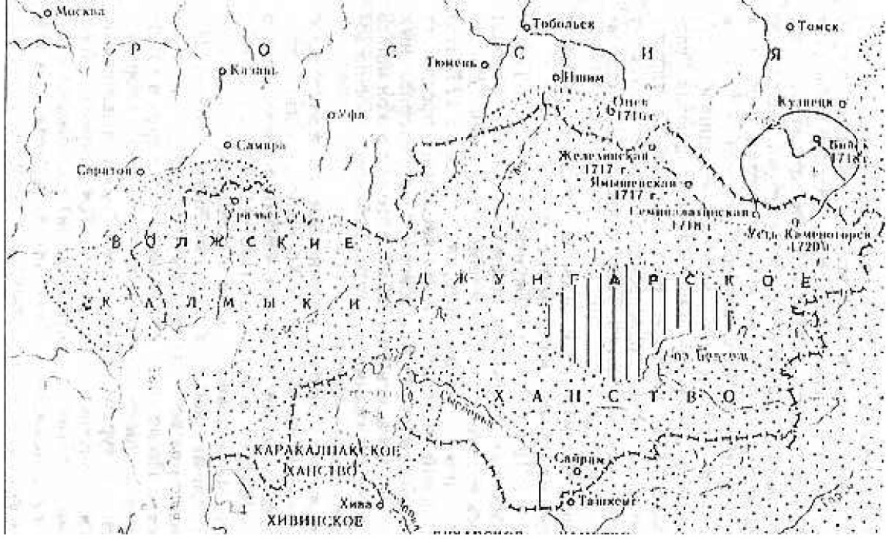 Задание	2.	Напишите, в чем заключались особенности развития сибирской мануфактурной промышленности в XVIII в.Задание	3.	Выделите основные особенности и движущие силы колонизации Сибири в XIX в. Чем принципиально этот процесс отличался от колонизационного движения в XVII и XVIII вв.?Задание	4. Заполните таблицу: «Политика правительства по заселению Сибири»Задание	5.	Напишите области, занимаемые кабинетским хозяйством в Сибири. Какую роль они играли в экономике России?	Задание	6.	Заполните таблицу «Сибирские ярмарки XVIII – первой половины XIX вв.»Рабочая	тетрадь	к	теме	№	7Задание	1. Охарактеризуйте деятельность первого губернатора Сибири М.П. Гагарина.Задание	2.	Сравните административно-территориальное деление Сибири в эпоху Екатерины II и Павла I. Подумайте, чем были обусловлены эти изменения.Задание	3.	Перечислите наиболее известных сибирских губернаторов XVIII в. Кто из них, на ваш взгляд, внес наибольший вклад в развитие региона? Свой ответ аргументируйте.Задание	4. Какие изменения произошли в системе управления Сибири в результате реформ М.М. Сперанского?Задание	5.	Сравните правовой статус дворянства в Сибири и дворянства в Европейской России, выделите различия.Задание	6.	Составьте карту Сибири с указанием мест поселения ссыльных декабристов.ПРиМеРный	ВАРиАнт	итОГОВОГО	теСтАМетодические	рекомендацииИтоговый тест обычно проводится на последнем занятии. Тестовые задание предполагают только один правильный вариант ответа. Обычно преподаватель заранее предупреждает студентов о проведении итогового теста, для того чтобы они повторили пройденный материал. В нижеприведенном тесте приведены наиболее яркие факты из истории Сибири, которые необходимо запомнить. Тестовые баллы заносятся в рейтинг. Тест может быть оценен по балловой системе: отлично – более 90% (40 тестовых заданий) правильных ответов на тестовые задания; хорошо – 70–90 % (32–39 тестовых заданий) правильных ответов на тестовые задания; удовлетворительно – 50–70 % (22–31 тестовое задание) правильных ответов на тестовые задания; неудовлетворительно – менее 50 % (22 тестовых задания) правильных ответов на тестовые задания. Тест может быть оценен по зачетной системе: зачет более 50 % (22 тестовых задания) правильных ответов на тестовые задания; незачет – менее 50 % (22 тестовых задания) правильных ответов на тестовые задания.Гунно-славянской	версии	происхождения	топонима	Сибирь	придерживался:	а) Г.Ф. Миллер;  	б) И.В. Щеглов; 	в) П.И. Шафарик; 	г) Е.Г. Вертман.В	середине	XVI	в.	топоним	Сибирь	распространялся	на	территории:а) современной Сибири и Дальнего Востока; б) Западной Сибири; в) Восточной Сибири; г) Сибирского ханства.Сторонником	термина	«присоединение»	Сибири	являлся:	а) Г.П. Башарин;  	б) В.И. Шунков; 	в) А.И. Алексеев;  	г) Д.Я. Резун.Понятие,	характеризующее	продвижение	русских	в	Сибирь	как	«процесс	хозяйственного,	этнического,	политического	взаимодействия	пришлых	народов	с	местными	жителями,	которое	обязательно	приводит	к	появлению	нового	сообщества,	основанного	на	синтезе	материальной	и	духовной	культуры	автохтонного	и	пришлого	населения»	–	это:	а) завоевание;   	б) вхождение; 	в) колонизация;   	г) фронтир.лук	и	стрелы	получили	распространение	в	Сибири	в	эпоху:	а) палеолита;  	 	б) мезолита; 	в) неолита;  	 	г) энеолита.человек	появился	в	Сибири:а) во второй половине среднего плейстоцена; б) в первой половине среднего плейстоцена; в) в первой половине позднего плейстоцена; г) во второй половине позднего плейстоцена.Археологическая	стоянка	позднего	палеолита,	расположенная	в	бассейне	р.	енисей:	а) Афонтова гора;  	б) Буреть; 	в) Осиновка;  	 	г) Сопка.Андроновская	археологическая	культура	получила	в	Сибири	распространение:а) в IV тысячелетии до н.э.;  б) в III тысячелетии до н.э.; в) во II тысячелетии до н.э.; г) в I тысячелетии до н.э.Собственная	государственность	до	прихода	русских	была	у:	а) ительменов;   	б) сибирских татар; 	в) юраков; 	 	г) чукчей.Преобладающий	вид	хозяйственной	деятельности	у	большей	части	населения	до	присоединения	Сибири	к	России	–	это:	а) земледелие;   	б) ремесло; в) охота и рыболовство; г) торговля.Первые	контакты	русских	с	Сибирскими	народами	относятся	к:	а) VIII в.;  	 	б) XI-XII в.; 	в) XIV в.;  	 	г) XVI в.начало	присоединения	Сибири	к	России	относится	к	эпохе	правления:	а) Ивана III;  	 	б) Петра I; 	в) Ивана IV;  	 	г) Алексея Михайловича.Первым	сибирским	острогом,	основанным	силами	служилых	людей	был:	а) Тюменский;   	б) Сургутский; 	в) Томский;  	 	г) Красноярский.Среди	первых	переселенцев	в	Сибири	в	XVII	в.	Преобладали:	а) промышленные люди; 	б) служилые люди; 	в) крестьяне; 	 	 	г) торговые люди.Столица	Сибирского	ханства	–	это:	а) Кашлык;  	 	б) Сумгут-ваш; 	в) Нарым;  	 	г) Надым.Специальным	центральным	учреждением	для	управления	Сибирью	с	1637	г.	являлся:а) Сибирский приказ; б) Приказ Казанского дворца; в) Сибирская коллегия; г) Посольский приказ.Система	землепользования,	господствовавшая	в	Сибири	с	ХVII	в.:	а) перелог;  	 	б) подсека; 	в) двуполье;  	 	г) трехполье.Участок	земли	для	пашни	вдали	от	деревни:	а) заимка;  	 	б) слобода;	в) выселок;  	 	г) надел.Сибирской	летописью	не	является:	а) Ремезовская;   	б) Есиповская; 	в) Строгановская;  	г) Троицкая.В	XVII	в.	в	тюмень	приходили	торговые	караваны	из:	а) Пекина;  	 	б) Албазина; 	в) Бухары;  	 	г) Урумчи.немецкий	историк,	написавший	в	XVIII	в.	труд	«история	Сибири»:	а) Г. Байер;  	 	б) Т. Моммзен; 	в) Г. Миллер;  	 	г) А. Шлецер.Сибирский	приказ	окончательно	был	упразднен	в:	а) 1705 г.;  	 	б) 1730 г.; 	в) 1763 г.;  	 	г) 1822 г.елизавета	Петровна	разрешила	джунгарским	купцам	торговать	с	Россией:а) повсеместно; б) только в Москве и Тобольске; в) в Семипалатинской и Ямышевский крепостях; г) в Кяхте.Первая	в	Сибири	частная	типография	была	открыта	в:а) 1721 г.; б) 1775 г.; в) 1789 г.; г) 1800 г.«Устав	об	управлении	инородцами»	был	составлен	под	руководством:	а) Ф.И. Соймонова; 	б) А.А. Аракчеева; в) М.М. Сперанского; г) Н.Н. Муравьева-Амурского.Сибирские	купеческие	династии	появились	в:	а) начале ХVII в.;  	 	б) начале ХVIII в.; в) второй половине ХVIII в.; г) ХIХ в.В	1822	г.	от	рекрутской	повинности	в	Сибири	освобождались:а) оседлые земледельцы; б) охотники на пушного зверя; в) ханты; г) все иноверцы, в том числе и оседлые земледельцы.По	итогам	реформы	М.М.	Сперанского	административной	столицей	Восточно-Сибирского	генералгубернаторства	стал	город:	а) Красноярск;   	б) Енисейск; 	в) Иркутск;  	 	г) Хабаровск.СЛОВАРЬ	ОСНОВНЫХ	ТЕРМИНОВАвтохтоны – коренные жители страны или ее отдельного региона.Аккордно-премиальная система оплаты труда – система оплаты труда, когда к фиксированной сумме заработанной платы, производится доплата за сокращение нормативного времени или нормативного срока выполнения работ согласно установленной шкале, вводилась в колхозах и совхозах Сибири в конце 1950–1960-х гг.Албан – дань или обязательная служба, которую выплачивали (несли) зависимые коренные племена Южной Сибири по отношению к своим иноплеменным хозяевамАтомград – закрытый город, на территории которого располагалась совокупность предприятий, занимающихся научными исследованиями, производством в области ядерной физики и ядерной химии. Первые такие города появились в Сибири в 1950-х гг.БАМ – Байкало-Амурская магистраль. Железная дорога в Восточной Сибири и на Дальнем Востоке. Одна из крупнейших железнодорожных магистралей в мире. Основной путь Тайшет – Советская Гавань строился с большими перерывами с 1938 г. по 1984 г.Буржуазия – класс собственников, получающий доходы в результате торговой, промышленной, кредитно-финансовой и др. предпринимательской деятельности, нередко связанной с использованием наемного труда. Сибирская буржуазия начала формироваться в 1670-е гг. с появлением регионального хлебного рынка. Основу сибирской буржуазии составляло зажиточное гильдейское местное купечество. Мещане, дворяне и чиновники составляли незначительную часть сибирской буржуазии.Великая северная экспедиция (Вторая Камчатская экспедиция) – ряд научных и географических экспедиций, предпринятых русскими в период с 1733 по 1743 гг. и направленных на изучение арктического побережья и внутренних районов Сибири, берегов Северной Америки и Японии. В результате деятельности исследовательских отрядов Великой Северной экспедиции были описаны отдельные участки российского побережья Северного Ледовитого океана, подтверждено наличие пролива между Азией и Северной Америкой, нанесены на карту Южные Курильские острова, обследовано побережье Камчатки, собраны сведения об истории и природе Сибири.Великие русские географические открытия – экспедиции русских землепроходцев В. Пояркова, И. Москвитина, Е. Хабарова, С. Дежнева, К. Иванова, М. Перфильева, В. Атласова и др. в XVI–XVII вв., благодаря которым европейцам стали известны просторы Западной и Восточной Сибири, а также очертания Евразии.Великое переселение народов – условное название совокупности этнических перемещений в Европе и Азии в IV–VII вв., обусловленных разложением родоплеменного строя началом процесса формирования классового общества у некоторых кочевых племен, находящихся на периферии Римской империи. Непосредственным толчком к великому переселению народов послужило начало передвижения гуннов из Азии на Запад.Военная демократия – термин, введенный Л.Г. Морганом и получивший распространение в трудах К. Маркса и Ф. Энгельса для обозначения организации власти на стадии разложения первобытнообщинного строя. Впоследствии ряд советских историков определяли этим термином заключительный этап распада первобытного общества и его преобразования в классовое. На данной стадии развития общества появляются металлические орудия труда, увеличивается прибавочный продукт и формируется институт частной собственности. В этих условиях военачальники и объединившиеся вокруг них дружинники ведут грабительские войны с другими племенами. Одновременно представители военной верхушки постепенно захватывали власть в еще сохранявшихся органах первобытной демократии родоплеменных советах.Военный коммунизм – внутренняя политика советского государства, проводившаяся в 1918–1921 гг. в условиях гражданской войны. После прихода к власти лидеры большевиков попытались на практике немедленно претворить в жизнь теоретические построения К. Маркса и Ф. Энгельса о создании бесклассового общества в условиях гражданской войны. Для осуществления этой цели была проведена крайняя централизация управления экономикой, национализация промышленности, провозглашена государственная монополия на обмен продуктами сельского хозяйства, запрещена частная торговля, упразднялись товарноденежные отношения, централизованно распределялись материальные блага. Эта политика показала свою неэффективность 15 марта 1921 г. на X съезде РКП (б) был провозглашен переход к НЭПу.Выдельный хлеб – налог, взимаемый в пользу государства с казаков и посадских за право иметь собственную пашню.Гласность – во второй половине 1980-х гг. – одно из направлений политики перестройки в СССР, проводимой М.С. Горбачевым. Гласность предполагала значительное ослабление цензуры, возможность говорить открыто о проблемах существовавших в советском обществе.Голодные бунты – серия выступлений в сибирских городах, произошедшая во время первой мировой войны из-за нехватки продуктов питания.Голоцен – заключительный период геологического прошлого планеты Земля. Современная геологическая эпоха, начавшаяся с концом последнего крупного оледенения примерно около 10–12 тысяч лет назад.Государева (десятинная) пашня – специфическая натуральная повинность пашенных крестьян Сибири, существовавшая до 1762 г., согласно которой крестьянин должен был выполнить на специально отведенной государством пашне весь цикл агротехнических работ (семена ему предоставлялись, а тягловая сила и сельскохозяйственный инвентарь – нет) за право обрабатывать отведенный ему участок, находившийся на земле, верховным собственником которой являлось государство. Причем объем обрабатываемой в пользу государства земли соотносился с объемом «собинной пашни» как 1:4, 1:4,5, 1:5, 1:6 в разных районах Сибири.Государственный феодализм – система, господствовавшая в Поморье и Сибири, основанная на верховной и отчасти реальной иерархической земельной собственности государства и централизованных форм эксплуатации тружеников города и деревни.Губерния – высшая единица административно-территориального деления в Российской империи, появившаяся при Петре I. В числе первых губерний в 1708 г. появилась Сибирская губерния.ГУЛАГ – Главное управление исправительно-трудовых лагерей, созданное в системе ОГПУ-НКВД-МВД и функционировавшее с 1930х по 1960-е гг. Оно курировало труд всех заключенных, находящихся в местах заключения по уголовным и политическим статьям. Часть лагерей системы ГУЛАГа находилась на территории Сибири. Например, Сиблаг, Енисейлаг, Норильлаг и др.Двоевластие – период в отечественной истории с февраля по октябрь 1917 г., когда официальную власть осуществляло Временное правительство, а фактическая принадлежала Советам рабочих, солдатских и крестьянских депутатов. В сибирских городах в это время обычно одновременно действовали органы, подвластные Временному правительству, и местные советы.Дворцово-вотчинный тип управления – организация власти в частных феодальных хозяйствах и в ряде государственных образований, предполагающая наличие неотраслевого аппарата управления, единолично решающего все вопросы жизни определенной территории. Наиболее ярко данный тип управления проявился в системе воеводской власти в Сибири, когда в руках воеводы сосредоточились военные, хозяйственные, фискальные, полицейские и другие функции государственной власти.Добровольное вхождение – термин в 1950-е гг. предложенный Г.П. Башариным, согласно которому продвижение русских за Урал осуществлялось преимущественно мирным способом, а эпизодические вооруженные стычки были спровоцированы эксплуататорскими верхами и не отражали сути происходивших событий.Зависимое население – все категории трудового населения, находившиеся в разной степени зависимости от государства, мелких и крупных земельных собственников. Обычно они не имели достаточно средств для ведения хозяйства и через кабальные займы временно и частично попадали в неполную личную зависимость. Яркими представителями категории зависимого населения в Древней Руси были закупы, в эпоху удельной раздробленности – изорники и серебряники, в Сибири конца XVI – начала XVIII вв. – бобыли и покрученники.Завоевание – концепция, господствовавшая в сибиреведении в XVIII – XIX вв. и реанимированная в XXI в., объясняющая освоение Сибири русскими как постепенное покорение местных народов отрядами служилых людей, двигавшимися вслед за предприимчивыми «промышленниками»-торговцами.«Застой» – период в истории СССР с момента прихода к власти Л.И. Брежнева в 1964 г. до XXVII съезда КПСС (февраль 1986). Период застоя характеризовался отсутствием каких-либо серьезных потрясений внутри страны, социальной стабильностью и относительно высоким уровнем жизни населения, ориентацией на отрасли промышленности, добывающие ресурсы, снижением уровня производительности труда, значительным замедлением темпов экономического развития, нарастающим техническим и технологическим отставанием от стран Запада. В Сибири в это время был создан нефтегазовый комплекс, активно развивались другие отрасли тяжелой, легкой промышленности и машиностроения.Землепроходцы – русские служилые, торговые и промышленные люди, активная деятельность которых привела к крупнейшим географическим открытиям в XVI–XVII вв. на территории Сибири и Дальнего Востока.Империализм – это высшая и последняя стадия капитализма согласно трудам В.И. Ленина, за которой обязательно последует социалистическая революция. Переход к империализму произошел на рубеже XIX– XX вв., когда в Российской империи и ряде капиталистических стран в экономике появляются монополии, начинается борьба за передел мировых рынков. В Российской империи сложился особый вид империализма, основанный на многоукладной экономике.Индустриализация – процесс создания крупного машинного производства во всех отраслях хозяйства и особенно в промышленности. Благодаря индустриализации происходит переход от аграрного общества к индустриальному. В СССР индустриализацию форсированными темпами проходило государство в 1930-е гг. В результате индустриализации в Сибири появился ряд крупных предприятий черной металлургии, добывающей промышленности, машиностроения.Инородцы – название коренного населения Сибири, впервые встречающееся в «Уставе об управлении инородцами» (1822).Интервенция – вмешательство одного государства во внутренние дела другого или в его взаимоотношения с третьими государствами. Во время гражданской войны на территории Сибири и Дальнего Востока находились японские, американские, английские, канадские и итальянские интервенты.Кабинетское хозяйство – сибирские земли, находившиеся в собственности царской семьи, непосредственное управление которыми осуществлял кабинет е.и.в. В 1747 г. в состав кабинетских земель вошел Воскресенский горный округ, а с 1787 г. – Нерчинский горный округ. Общая площадь этих земель составляла 3,3% от общероссийских и 10,6% от сибирских земель. Приписные крестьяне, находившиеся на данных территориях, помимо несения повинностей, возложенных на государственных крестьян, выполняли вспомогательные работы на заводах (отработки).Казачья старшина – категория должностных лиц в казачьем войске XVII–XX вв., включавшая в себя атаманов, казачьих голов, войсковых судей, писарей, казначеев, есаулов, полковников, пятисотников, сотников, хорунжих. Первоначально в ее состав входили лица, завоевавшие авторитет благодаря своим воинским талантам и административным качествам. С XVIII в. должности в казачьей старшине стали наследственными. В ее руках, как правило, сосредоточивались значительные для казаков денежные суммы и лучшие наделы земли. Ее члены по своей сословно-классовой сути приближались к российскому дворянству.Казенное крепостничество – стадия позднего феодализма, экономической основой которого является многоотраслевое государственное хозяйство, в котором принудительно использовался производительный труд пашенных крестьян, приписных крестьян и жителей посада, а также существовали разнообразные повинности оброчных крестьян и торгово-ремесленного населения.Капитализм – этап социально-экономического развития человечества в рамках перехода от традиционного к индустриальному обществу. При капитализме ведущее место занимает частная собственность, активно функционирует рынок товаров, капиталов, рабочей силы и присутствует политическое лидерство класса собственников. В Сибири, по мнению В.П. Зиновьева и М.В. Шиловского, капитализм прошел пять этапов. На первом этапе конец XVII – первая четверть XVIII вв. зарождается раннекапиталистическое предпринимательство в рамках промыслового освоения территории. Второй этап (вторая четверть XVIII – первая четверть XIX в.) связана с господством феодального предпринимательства казны, Кабинета е.и.в, дворянства, монастырей, купечества с использованием внеэкономических методов рекрутирования рабочей силы. На третьем этапе (вторая четверть XIX в. – 1861 г.) произошел кризис феодальной промышленности. В это же время растет частная обрабатывающая промышленность, основанная на вольном труде, капиталистическое предпринимательство утверждается в золотодобыче, в сфере перевозок. На четвертом этапе (1861 – первая половина 1890-х гг.) в связи с крахом феодального предпринимательства казны и Кабинета произошло утверждение капиталистической мануфактуры, начался промышленный переворот обрабатывающей и горнодобывающей промышленности, на водном транспорте промышленный переворот завершился. Торговля в этот период была достаточно архаична, так как ведущую роль в распределении товаров играли ярмарки, торжки и базары. На пятом этапе (вторая половина 1890-х – 1910-е гг.) происходит промышленный переворот на транспорте и в обрабатывающих отраслях, их концентрация в городах, углубление технического переворота в горнодобывающих отраслях. Происходит значительное увеличение магазинной и лавочной торговли.Киштымы – племена, представители зависимого населения в Южной Сибири в эпоху Средневековья, объекты этнической эксплуатации.Коллективизация – политика советского руководства, проводившаяся с 1828 по 1937 гг., направленная на объединение единоличных крестьянских хозяйств в коллективные хозяйства (колхозы). В большинстве создание колхозов происходило насильственным путем. Сплошная коллективизация способствовала появлению целостной системы перекачки финансовых, материальных и трудовых ресурсов из аграрного сектора в индустриальный. Особенностью Сибири являлось то, что параллельно с коллективизацией осуществлялся перевод кочевых народов на оседлость. Также за Урал хлынул поток раскулаченных крестьян из Европейской России.Колонизация – заселение, хозяйственное освоение и совокупность социальных, политических, культурных процессов в ходе присоединения новых земель представителями не автохтонного (пришлого) для колонизуемой территории населения.Комитеты общественной безопасности – местные органы власти в России и Сибири, созданные после Февральской революции 1917 г. В их состав входили представители городских дум и земств, общественных, профессиональных и рабочих организаций.Концессия – договор на сдачу в эксплуатацию на определенных условиях природных богатств, предприятий и др. хозяйственных объектов, принадлежащих государству или муниципалитетам. Концессии, заключенные с европейскими, американскими и японскими фирмами в Сибири, получили широкое распространение в 1920-е гг.Космополитизм – идеология мирового гражданства, ставящая интересы всего человечества в целом выше интересов отдельной нации или государства, и рассматривающая человека как свободного индивида в рамках Земли. В СССР в конце 1940-х – начале 1950-х гг. этот термин трактовался в крайне негативном значении. В данный период развернулась репрессии против советских евреев, которых обвиняли в «безродном космополитизме». В результате многие представители еврейской интеллигенции были высланы из европейской части страны в Сибирь.Кочевой феодализм – своеобразная разновидность феодального способа производства в условиях скотоводческого кочевого хозяйства. При кочевом феодализме собственность феодалов на землю приобретает форму их монопольного права распоряжаться кочевьями. Ряд ученых распространяют это понятие на кочевые государства, расположенные на юге дорусской Сибири.Крестьянские начальники – с 1898 по 1917 гг. должностные лица, назначавшиеся обычно из помещиков или дворян чиновников и осуществлявшие надзор за крестьянским общественным управлением. Они следили за исполнением крестьянами натуральных повинностей и денежных податей, контролировали мирской капитал, осуществляли судопроизводства по мелким делам, имели право приостанавливать решения сельских сходов, рассматривать жалобы на чиновников. В их ведении находилось все население вверенной им территории, включая переселенцев и коренных жителей. Они ежегодно отчитывались перед уездным съездом.Крестьяне-«культурники» – крестьяне, появившиеся в сибирской деревне в годы нэпа, ставившие своей целью постепенный подъем культуры земледелия и зернотехники.Кругобайкальское восстание – вооруженное выступление польских политических ссыльных в 1866 г. на строительстве Кругобайкальского гужевого тракта. Самая крупная массовая попытка освобождения ссыльного польского контингента, участвовавшего в польском восстании 1863–1864 гг., завершилась неудачей.Купеческие гильдии – основная форма организации людей, занятых торговлей, предполагающая наличие определенных прав и обязанностей. Купеческие гильдии в Российской империи появились в 1719 г. С 1742 г. официально существовало три купеческих гильдии.Ленский расстрел – расстрел солдатами бастующих рабочих Ленского золотопромышленного акционерного товарищества («Лензолото») на территории современной Якутии 4 (17) апреля 1912 г., спровоцировавший массовое стачечное движение по всей стране.Локальная цивилизация – социокультурная этническая общность, которая существует длительное время на определенной территории, вырабатывает специфические формы экономической, социальнополитической, религиозной и духовной жизни, определяемой особыми закономерностями их развития. На территории Сибири в первом тысячелетии нашей эры в качестве локальных цивилизаций ученые выделяют скифскую культуру, тюркские каганаты и др.Мануфактура – предприятие, основанное на ручном разделении труда. Первые мануфактуры в Сибири появились в конце XVII – начале XVIII вв.Марксизм – это философское, экономическое и политическое учение, созданное во второй половине XIX в. К. Марксом и Ф. Энгельсом. Основу данного учения составляли идеи о пяти сменяющих друг друга общественно-экономических формациях, неизбежности наступления капитализма в России, ведущей роли рабочего класса в общественной жизни. В конце XIX – начале XX вв. идеи марксизма стали активно распространяться в России и в Сибири.Мезолит – средний каменный век, период между палеолитом и неолитом. Мезолит в Сибири датируется VII–III тысячелетиями до н.э. В сибирской археологии очень часто вместо термина мезолит используется термин эпипалеолит. Для мезолита характерны распространение микролитов, появление лука и стрел, приручение животных, усложнение племенной организации, формирование системы табу.Микролит – миниатюрное каменное орудие, которое использовалось человеком, начиная с позднего (верхнего) палеолита вплоть до эпохи бронзового века. Микролиты представляли собой пластинки, острия (остроконечники), вкладыши, скребки, отщепы с ретушью.Миссионерство – одна из форм деятельности Русской православной церкви по обращению коренного населения Сибири в христианство в начале XVIII – начале XX в.Многоукладность – это характерная особенность социальноэкономического развития России и Сибири в конце XVI – начале XIX вв., когда одновременно существовали свободный мелкокрестьянский уклад, черносошные отношения, казенное крепостничество, частнокабальный и патриархальный уклады и их варианты.«Молочные бунты»	– серия погромов маслоделен, устроенная в 1901 г. сибирскими крестьянами, являвшаяся как реакцией на проникновение элементов капиталистического хозяйства в деревню, так и плодом традиционного мышления жителей сибирской деревни, связавшего природные катаклизмы и деятельность маслоделов.Монополия – ситуация на рынке, когда одна фирма полностью контролирует предложение одного товара или услуги. С конца XIX – начала XX в. сибирская экономика испытывала значительное влияние со стороны российских монополий («Копикуза», «Лензолота» и т.д.)Московский (главный сибирский) тракт – сухопутная дорога, проложенная в 30–60-е гг. XVIII в. из Москвы до Нерчинска и Кяхты, соединившая Европейскую Россию с Сибирью. На всем его протяжении были построены почтовые станции, а его окрестности активно заселялись переселенцами в Сибирь из других районов империи.«Мягкая рухлядь» – широко распространенное название пушнины (шкурок соболей, песцов, белок, росомах и т.д.) в русских документах конца XVI – начала XVIII вв.Народничество – идеология и общественное движение, существовавшее в России во второй половине XIX в. Народники отрицательно относились как к крепостническим пережиткам, так и к капиталистическим отношениям, утверждавшимся в Российской империи в данный период. Они считали, что на основе крестьянской общины России удастся, миновав стадию капитализма, перейти к социалистическим отношениям. В народничестве развивалось два направления: радикальное (революционное) и умеренное (либеральное). Значительное число народников было сослано в Сибирь, где они оказали значительное воздействие на общественно-политическую жизнь региона. Наиболее известными кружками народников в Сибири были кружок Н.М. Астырева в Иркутске, А.А. Аргунова в Енисейске, С.А. Жебунева в Тобольске и др.Неоантроп – общее название людей современного вида (Homo sapiens), ископаемых и ныне живущих.Неолит – эпоха позднейшего каменного века, характеризующаяся использованием кремневых, костяных, каменных орудий и глиняной посуды. В эпоху неолита появляются производящие системы экономики в виде примитивного земледелия и скотоводства. В Сибири неолитические культуры существовали в VII–V тыс. до н.э. в южных районах и в VII–III тыс. до н.э. – в тайге. В Западной Сибири появляются три хозяйственных уклада: охотничий, охотничье-рыболовческий и оседло-рыболовческий. В южных районах существовали зачатки производящей экономики.Неолитическая революция – произошедший в позднепервобытном обществе революционный переворот в производстве, связанный с переходом от присваивающего хозяйства к производящему и способствовавший появлению классового общества. В Сибири неолитическая революция прошла VII-V тыс. до н.э. в южных районах и в VII–III тыс. до н.э. – в тайге. Однако в Сибири оставалось значительное количество районов, в которых неолитическая революция не наступила даже в I тыс. н.э.Неподатное население – привилегированные сословия, освобожденные от уплаты подушной подати. В состав неподатного населения Сибири в XVII–XIX вв. входили дворяне, духовенство, казаки, почетные граждане, военные и отставные чины. Характерной особенностью сибирского, большей части неподатного населения являлись незначительное число сословных привилегий и невысокий уровень материального благосостояния. В социальном плане они являлись низовым слоем военных и чиновников, которые, в свою очередь, одновременно были и тружениками.Нэп (Новая экономическая политика) – хозяйственная политика советского государства в 1921–1928 гг., допускавшая проникновения товарно-денежных и рыночных отношений, существование различных форм собственности внутри сложившейся командной экономики. В годы НЭПа в Сибири в целом был восстановлен довоенный уровень развития промышленности и сельского хозяйства. Активно происходил процесс расслоения в сибирской деревне, усиливалось ее осереднячивание. Увеличилось количество кулаков.Освоение – термин, введенный для определения сути присоединения Сибири к Российскому государству в 1970–1980-е гг., предполагающий открытие территории, ее исследование, формирование границ и хозяйственное использование. Обычно при освоении население создает автономную, самодостаточную систему хозяйствования, направленную на удовлетворение потребностей заселяющих ее людей.«Оттепель» – неофициальное название периода в истории СССР середины 1950-х – середины 1960-х гг., характеризовавшегося частичной либерализацией советского строя, проявлявшейся в развенчивании культа личности И.В. Сталина, ликвидацией ГУЛАГа, освобождением политических заключенных, появлением некоторой свободы слова, развитием культурного и политического взаимодействия со странами Западной Европы и США, а также частичной переориентацией экономики страны на удовлетворение бытовых потребностей населения, улучшением условий труда рабочих и крестьян. В Сибири эпоха «оттепели» характеризовалась либерализацией общественной жизни, освоением целинных земель, переходом от отраслевого принципа управления хозяйством к территориальному, началом строительства крупных ГЭС и заводов, разработкой новых месторождений полезных ископаемых, появлением Сибирского отделения академии наук.Отруб – земельный участок, выделенный из общинной земли в единоличную крестьянскую собственность, без переноса на него усадьбы. Отруб появился после проведения столыпинской аграрной реформы 1906 г. В Сибири до первой мировой войны около 10% вышли из общины и получили отруба, однако, в отличие от Европейской России, отруба находились у сибирских крестьян во владении, а не в частной собственности.Палеолит – самая древняя эпоха каменного века, начавшаяся 2,5 млн. лет назад и окончившаяся 12–10 тыс. лет назад. В эпоху палеолита люди умели пользоваться лишь оббитыми каменными орудиями, не умели их шлифовать, изготавливать микролиты и глиняную посуду. Основными занятиями были охота и собирательство. Основой социальной организации было человеческое стадо. В эпоху палеолита зарождается первобытное искусство. В Сибири начало палеолита связано с появлением первых людей на Алтае около 800 тыс. лет назад. Завершился палеолит 10 тыс. лет назад.Петроглиф – высеченное изображение на каменной основе, появившееся в эпоху палеолита. В Сибири петроглифы получили наиболее широкое распространение на Алтае, в Хакасии, Туве, Приангарье, Забайкалье.Потестарные образования – объединения этнических общностей доклассового типа с некоторым социальным и имущественным неравенством, разделением труда и обменной деятельности при общем равенстве этнического сообщества, созданное для осуществления гипертрофированных военных функций и этнической эксплуатацииПриватизация – это процесс передачи государственной или муниципальной собственности в частные руки. В 1990-е гг. в Сибири значительная часть предприятий добывающей отрасли, машиностроения, тяжелой и легкой промышленности были приватизированы в пользу частных лиц.Приписные крестьяне – крестьяне, которые в конце XVII – первой половине XIX в. вместо уплаты подушной подати работали на казенных или частных заводах и фабриках. Для поддержки крупной промышленности и обеспечения ее рабочей силой в конце XVII – первой четверти XVIII вв. правительство активно практиковало приписку государственных крестьян к мануфактурам Урала и Сибири.Присоединение – термин, введенный для определения сути процесса включения Сибири в состав Российского государства в 1950-е гг. В.И. Шунковым. Термин «присоединение» предполагал, что распространение русского влияния на Сибирь включало в себя явления различного порядка – от прямого завоевания до добровольного вхождения.Программа «большой химии» – программа ускоренного развития химической промышленности в СССР, принятая в эпоху правления Н.С. Хрущева. В Сибири в рамках реализации этой программы появились Новокемеровский химический комбинат, «Химволокно» (г. Кемерово), завод синтетического каучука в г. Красноярске, Ангарский комбинат №16, Омский нефтеперерабатывающий завод, Томский нефтехимический комбинат и др.Пролетариат – социальная группа наемных рабочих, не обладающих правом собственности на средства производства, для которых основным источником средств для существования является работа по найму. В пореформенный период в Сибири представители пролетариата в основном были сосредоточены на крупных металлургических, солеваренных, винокуренных заводах и золотодобывающих рудниках, строительстве и обслуживании Транссибирской железнодорожной магистрали. Значительную часть сибирского пролетариата составляли ссыльные рабочие. Особенностью Сибири было внегородское размещение рабочих.Промышленные люди – социальная группа, включавшая людей, не находившихся на государственной службе и не приписанных в Сибири в качестве тяглых к определенному месту, непосредственно участвовавших в промысле в качестве его организаторов, рядовых охотников или совмещавших личный промысел с эксплуатацией покрученников, обязанных платить промысловый налог и разного рода таможенные пошлины, установленные государством.Промышленный переворот – это система экономических и социальнополитических изменений, основанных на процессе перехода в производстве от ручного труда к труду с применением машин. В Сибири промышленный переворот начался позднее, чем в Европейской России, в 1870–1890-е гг., и не был завершен вплоть до 1917 г.Пятилетка – период в истории СССР продолжительностью четырепять лет, на который осуществлялось директивное централизованное планирование экономики СССР. В Сибири первые пятилетки стали разрабатываться еще в начале 1920-х гг. в связи с реализацией плана ГОЭРЛО, однако эти планы не были реализованы. В результате выполнения первых пятилетних планов 1930-х гг. в Сибири был создан крупный индустриальный комплекс, включавший в себя 4 810 предприятий крупной промышленности. В ходе реализации последующих пятилетних планов неизменно росли масштабы сибирской промышленности, объемы и ассортимент выпускаемой продукции.Ревизские сказки – документы, отражавшие результаты проведения ревизий податного населения Российской империи в XVIII – первой половине XIX вв. Собой они представляли поименные списки населения, в которых указывались имя, отчество и фамилия владельца двора, его возраст, имя и отчество членов семьи с указанием возраста, отношения к главе семьи.Русская Америка – совокупность владений Российской империи в Северной Америке, включавшей в XVIII–XIX вв. Аляску, Алеутские острова и поселения на тихоокеанском побережье современных США.Сибирская ссылка – принудительное временное или бессрочное удаление из Европейской России в Сибирь государственной властью лиц, обвиненных в уголовных или политических преступлениях. Обычно ссыльные ограничивались в сословных и имущественных правах, лишались чина и звания. Ссылка в Сибирь имела место с конца XVI до середины XX вв. До середины XVIII в. в Сибирь ссылали в основном политических заключенных. С середины XVIII в. в связи с запретом смертной казни и заменой ее вечной каторгой ссылка в Сибирь приобрела массовый характер. С этого же времени ссылка в Сибирь рассматривалась правительством как один из методов заселения края. После октябрьской революции и гражданской войны в 1922 г. официально закреплялась высылка и ссылка людей по политическим мотивам. Сибирские ссыльные часто способствовали распространению культуры, просвещения, изучению территорий Сибири. Труд ссыльных внес весомый вклад в развитие экономики Сибири.Сибирские меценаты – это крупные сибирские предприниматели, жертвовавшие значительные средства на общественные нужды: на развитие культуры, образование, науки; нужды церкви и здравоохранения; заботу о сиротах, инвалидах, бездомных, заключенных. Наиболее известными сибирскими меценатами были П.И. Макушин, В.Н. Сухов, А.М. и И.М. Сибиряковы, М.К. Сидоров, Н.Г. Гадалов, И.Г. Щеголев.Сибирские оборонительные (укрепленные) линии – система оборонительных сооружений на юге Западной Сибири в XVIII–XIX вв., защищавшая ее внутренние территории от набегов кочевников. В Сибири в XVIII–XIX вв. существовали Иртышская (1716–1720), ТобольскоИшимская (1752–1755 гг.), Колывано-Кузнецкая (1747–1768 гг.), Бухтарминская линии (1793 г.).Сибирские передвижники – сибирские художники-реалисты во второй половине XIX в., входившие или разделявшие идеологию Товарищества передвижных художественных выставок, согласно которой художник должен правдиво изображать жизнь и историю своего народа, природу своей страны и сделать свои произведения наиболее доступными для широких масс. К сибирским передвижникам можно отнести М.И. Пескова, М.С. Знаменского, П.М. Кошарова, Н.В. Гребнева, В.И. Сурикова, П.И. Старцева, М.В. Зязина, С.Г. Власенко и др.Сибирское казачье войско – военно-служилое, сословно-территориальное образование с центром в Омске, существовавшее в 1808–1919 гг. Казаки данного войска отбывали воинскую повинность, в основе которой лежали принципы обязательности, всеобщности, самоснаряжения. За свою службу казаки наделялись землей, освобождались от уплаты налогов и наделялись определенными правами и привилегиями.Сибирское областничество – общественно-политическое и культурное движение сибирской интеллигенции во второй половине XIX – начале XX вв., считавшей, что Сибирь является специфической областью (территорией) в составе Российского государства, поэтому должна обладать значительной территориальной самостоятельностью и управляться Сибирской областной думой, наделенной комплексом полномочий, аналогичных компетенции штатов в США. Наиболее яркими представителями областничества являлись Н.М. Ядринцев, Г.Н. Потанин, С.С. Шашков, Н.Н. Козьмин, В.М. Крутовский и др.Сибревком (Сибирский революционный комитет) – орган советской власти, образованный в 1919 г. и просуществовавший до 1925 г. Был неконституционным по происхождению и областным (макрорегиональным) по масштабам деятельности. Изначально обладал в сфере гражданского управления исключительными (чрезвычайными) правами полномочного представителя центральных органов советской власти, которые не были юридически оформлены. К весне 1920 г. Сибревком превратился в областной орган гражданского и военного управления, которому подчинялись все существовавшие на территории Сибири гражданские и военные структуры.Сложные ремесла – ремесла, изготавливающие из одного вида сырья разнообразные изделья. Сложные ремесла являлись предтечей мануфактур.Социальное сотрудничество – система взаимодействия крестьянского, посадского и служилого населения, с местной и центральной государственной властью, которая предполагала делегирование части властных полномочий на выборных представителей от общин для наилучшего выполнения административных функций на местах и защиты интересов рядовых членов общин (крестьянской, посадской, служилой).Томский погром – самый крупный черносотенный погром Сибири, инициированный томским губернатором В.Н. Азанчеевым-Азанчевским 20 октября 1905 г., в результате которого получили серьезные ранения не менее 129 человек, погибло не менее 66 человек.Топонимика – наука, изучающая географические названия (топонимы), их происхождение, смысловое значение, развитие, современное состояние, написание и произношение.Транссибирская железнодорожная магистраль (Великая Сибирская магистраль) – крупнейшая в мире железная дорога, построенная в 1891–1916 гг. между Челябинском и Владивостоком, соединившая европейскую и азиатскую части России. В 1916 г. ее протяженность составляла 8,3 тыс. км.Ужина – совокупность средств и снаряжение, необходимое охотнику для организации пушного промысла.Фронтир – территория встречи различных разноуровневых цивилизаций в условиях особого климата и ландшафта, на которой происходит хозяйственное, этническое, политическое взаимодействие пришлых народов с местными жителями, которое обязательно приводит к появлению нового сообщества, основанного на синтезе материальной и духовной культуры автохтонного и пришлого населения.Хозрасчет – система ведения хозяйства социалистического предприятия, которую пытались ввести с середины 1960-х гг. в СССР. Она предполагала выполнение и перевыполнение плана на основе оперативной самостоятельности предприятия, финансирование его по плановым расчетным ставкам за выполненную продукцию по мере ее выпуска и оценку его деятельности по денежным результатам хозяйствования. Данная система предполагает материальную заинтересованность коллектива работников в выполнении и перевыполнении плана. Принципы хозрасчета с середины 1960-х гг. вводились на предприятиях, расположенных на территории Сибири.Хозяйственно-культурный тип – комплекс особенностей хозяйства и культуры, который исторически складывается у различных народов, находящихся на близких уровнях социально-экономического развития и обитающих в сходных естественно-географических условиях. По классификации М.Г. Левина и Н.Н. Чебоксарова, выделяют три ХКТ: 1) охота, собирательство и рыболовство; 2) ручное земледелие (мотыжное, без участия тягловой силы) и скотоводство; 3) пашенное земледелие. В конце XVII – начале XVIII вв. на территории Сибири были представлены все три ХКТ.Хутор – крестьянские хозяйства, получившие массовое распространение в Российской империи в ходе проведения Столыпинской аграрной реформы. В хуторах пахотная земля и другие угодья (выгон, сенокос) сводились в одно место, в которое переносилась крестьянская усадьба, изымались из собственности общины и передавались в частное пользование крестьянина. В Сибири хутора не получили значительного распространения. В отличие от Европейской России, в Сибири земля в хуторах передавалась крестьянам не в собственность, а в постоянное наследственное пользование.Частновладельческий феодализм – разновидность феодализма, основанная на полном или условном владении землей, полученной за государственную службу частным лицом. При этом в вотчине или поместье владелец присваивает часть прибавочного продукта тружеников, работающих в его хозяйстве, в виде части рабочего времени (барщины), продуктов (натуральный оброк) или денег (денежный оброк). В Сибири в конце XVI – начале XVIII вв. частнофеодальные отношения наиболее ярко проявлялись в хозяйстве сибирской служилой верхушки.Челябинский тарифный перелом – правило расчета железнодорожного тарифа, установленное в 1896 г. и просуществовавшее до 1913 г., призванное ослабить конкуренцию производителям хлеба в Европейской России со стороны Сибири. На русской железной дороге существовала дифференцированная система тарифов на перевозки: чем дальше был адресован груз, тем ниже была оплата за пудо-версту. По челябинскому тарифному перелому тариф на хлебные грузы, следовавшие из Сибири на запад, насчитывался заново, как если бы зерно отправлялось из Челябинска.Черносотенцы – собирательное название представителей крайне правых организаций в Российской империи в 1905–1917 гг., выступавших под лозунгами монархизма, шовинизма и антисемитизма. Прославились антиеврейскими и антиреволюционными погромами по всей стране. В Сибири черносотенные организации появлялись по инициативе реакционного духовенства. Уже к 1908 г. черносотенные организации существовали в Тобольске, Томске, Новониколаевске, Красноярске и Иркутске и др. сибирских городах. В Сибири ряды черносотенцев в основном формировались из священнослужителей, чиновничества, представителей «старозаветного купечества», зажиточных крестьян.«Шоковая терапия» – комплекс радикальных экономических реформ (либерализация цен, сокращение денежной массы, приватизация убыточных государственных предприятий), направленных на вывод экономики государства из кризиса либо на ускоренный переход от командной экономики к рыночной. В 1990-е гг. в контексте политики «шоковой терапии» в Сибири значительное количество предприятий добывающей, металлургической и др. отраслей промышленности приватизировали. Либерализация цен значительно ухудшила условия жизни большей части сибиряков. Из Сибири за рубеж начался вывоз природных ресурсов и ископаемых. За годы действия «шоковой терапии» сократилось население Сибири.Экономические крестьяне – категория государственных крестьян, возникшая после секуляризации в 1764 г. монастырских и церковных земель. Делами экономических крестьян ведала Коллегия экономии, после ее упразднения в 1786 г. – казенная палата. К началу XIX в. экономические крестьяне слились с общей массой государственных крестьян. Среди сибирского крестьянства удельный вес экономических крестьян был невелик: по IV ревизии (1781–1782 гг.) их насчитывалось 17266 (3,13% к числу русских жителей), по V ревизии (1794–1795 гг.) – 18872 (3,17% к числу русских жителей).Энеолит – переходный период (IV–III тыс. до н.э.) от каменного к бронзовому веку (медный век). В энеолите преобладают орудия из камня и появляются медные. Несмотря на то что первые металлические орудия в Сибири появились в конце V тысячелетия до н.э., переход к производящей системе хозяйства произошел значительно позже. На данный момент под термином энеолит Сибири ученые понимают время появления металлических орудий на этой территории, вне зависимости от социально-хозяйственной организации местных обществ.Эпипалеолит – специфическая разновидность мезолита, используемая для обозначения культур, которые (почти) не затронуло окончание ледниковой эпохи. Согласно терминологии А.П. Окладникова, в Сибири под эпипалеолитом следует понимать возможность существования реликтовой палеолитической культуры в отдельных районах в то время, когда в других областях уже сложилась более передовая культура.Этническая эксплуатация	–	форма эксплуатации, характерная для традиционных обществ, основанная на использовании либо бесплатного труда рабов-иноплеменников, либо взимания с них ясака за право существования. В основе этнической эксплуатации лежит биологический принцип борьбы видов в живой природе, поэтому ее объекты не признаются членами общества, людьми и гражданами. Этническая эксплуатация являлась исторической основой расизма, шовинизма и национализма всех мастей. В Сибири уже на первом этапе ее освоения русскими центральная власть признавала коренных жителей независимо от их языка и веры подданными, защищала их права на землю, на ведение традиционного хозяйства и права личности в целом. Поэтому ясак, как справедливо считают некоторые ученые-сибиреведы (П.Н. Павлов), быстро перерастал в централизованный налог-ренту.Этногенез – процесс сложения этнической общности (народа) на базе различных этнических компонентов. По завершении этногенеза может происходить включение в сложившийся этнос других ассимилируемых групп, добавление и выделение новых этнических групп.Ямская гоньба – система перевозки гонцов, грузов, правительственных чиновников, писем, которую обеспечили ямщики. Ямская гоньба получила распространение в Сибири с начала XVII в. (основание г. Туринска – 1601 г.) и просуществовала до конца XIX в.Ярмарка – регулярный торг широкого значения, периодически организуемый в традиционно-определенном месте, предполагающий распродажу различных видов товаров. В Сибири первые ярмарки появились в XVII в. – Ямышевская, Ирбитская, чуть позднее появились Якутская, Иркутская и Туруханская и др. ярмарки.Ясак – дань-налог, которую платили коренные жители Сибири в пользу русского государя как подтверждение своего подданства. Ясак принимали преимущественно собольими шкурками, очень редко его брали рыбой, скотом, оленьими шкурами.МетОДичеСкие	РекОМенДАЦии	ПО	нАПиСАнию	РеФеРАтОВЦели	и	задачи	написания	рефератовПодготовка и написание работы по курсу «История Сибири» имеет целью углубить, систематизировать, закрепить полученные студентами теоретические знания данного курса по выбору.Студент	начинает	работу	с	поиска	литературы	по	выбранной	теме	реферата.	Целесообразно	определить,	к	какому	разделу	данного	учебно-методического	пособия	относится	тема	реферата.	Затем	ознакомиться	с	базовой	литературой	после	соответствующего	раздела.	В	процессе	изучения	текста	базовой	литературы	следует	особое	внимание	обращать	на	ссылки	и	сноски	на	другие	источники	и	только	после	этого	сформировать	окончательный	библиографический	список	реферата.Написание реферата позволяет закрепить приобретаемые студентами умения поиска необходимой информации, быстрого ориентирования в современной классификации источников. Оно способствует адекватному пониманию прочитанного, выделению главного и его фиксации – составлению конспекта.Работа над рефератом не только углубляет и расширяет уровень подготовки студентов, но и прививает им вкус, элементарные навыки научного исследования и самостоятельного письменного изложения теоретических вопросов и обобщения исторических фактов.Подготовка реферата имеет большое воспитательное значение, способствующее формированию у студентов научного мировоззрения, методической дисциплины мышления и практического действия.Помимо приведенных ниже тем, возможен инициативный выбор темы студентом, но в каждом случае необходимо аргументированное обоснование выбора такой темы и согласование ее с преподавателем.Оформление	рефератаСтруктура реферата включает в себя:титульный лист с указанием министерства принадлежности вуза, название высшего учебного заведения, кафедры, темы реферата, исполнителя (студента), преподавателя, которому сдана работа на проверку, дата сдачи работы, оценка и подпись преподавателя;оглавление с указанием плана работы, который должен содержать введение, название основных разделов (глав, параграфов) работы, заключение, список использованной литературы и нумерации страниц;введение, в котором определяется цель и задачи исследования, его актуальность, теоретическое и практическое значение, степень разработанности выбранной темы, используемая теоретико-методологическая, концептуальная и источниковедческая база;основной текст, содержащий развернутые разделы и главы;заключение, где формируются доказательные выводы на основании содержания исследуемого автором материала;список использованной литературы и других источников. Он не должен быть слишком обширным, однако его необязательно ограничивать включением только тех источников, из которых приведены цитаты.В реферате могут быть использованы приложения	(архивные документы, фотографии, схемы, образцы документов, таблицы, графики и т.д.), иллюстрирующие излагаемый материал. Приложение создается студентом в том случае, если оно дополняет содержание основных проблем темы.Если в работе приводятся материалы, цитаты, данные, идеи, заимствованные из других источников, то необходимо делать ссылки (сноски) на первоисточник.Это может быть внутритекстовая, подстрочная или затекстованая ссылка. Как правило, используются подстрочные ссылки, помещаются внизу страницы, затекстовые выносятся либо в конец каждого раздела, главы, либо в конец всей работы, но с разбивкой на главы.Нумерация подстрочных ссылок может быть как сквозной, в порядке последовательности (1,2,3…40 и т.д.), так и по главам (разделам) отдельно.Ссылки печатаются через 0,5 интервала.Цитаты приводятся для подтверждения рассматриваемых в реферате положений. В тексте должны сохраняться все особенности документа, из которого они взяты (орфография, пунктуация). Следует стремиться к тому, чтобы цитаты были короткими, но без искажения смысла слов цитируемого автора.Текст работы должен быть напечатан на компьютере на одной стороне белого листа бумаги формата А4 через 1,5 интервала шрифтом Times New Roman, кегль 14.Каждая страница текста и приложений должна иметь поля: левое – 30 мм, правое – 10 мм, верхнее и нижнее по 15 мм.Заголовки отделяются от основного текста пробелами в 1,5 интервала снизу, шрифт Times New Roman, размер 14, полужирное начертание.Нумерация страниц производится последовательно с титульного листа и оглавления работы, при этом номера страниц проставляются с 3-й страницы (с введения) внизу посередине страницы.Большое значение в реферате имеет правильное определение абзацев, каждый из которых, как правило, указывает на начало новой мысли автора.Отступы всех абзацев должны быть по всей работе одинаковые и соответствовать 1,25 см.Объем реферата составляет 10–20 страниц, оформленных вышеприведенным способом.Образец оформления титульного листаМинистерство образования и науки Российской ФедерацииФБГОУ ВПО «Красноярский государственный педагогический университет им. В.П. Астафьева»Кафедра отечественной историиРеФеРАтПо дисциплине: История СибириТема: Русские землепроходцы Сибири XVII векаВыполнил студент III курса исторического факультета группа 32 Иванов Иван Иванович Проверил старший преподаватель кафедры отечественной историиСергеев Сергей СергеевичОценкаДатаПодписьКрасноярск 2014ОглавлениеВведение ..................................................................................3Глава 1. Предпосылки движения русских в Сибирь ............4Глава 2. Основные маршруты русских землепроходцев .....8Заключение ............................................................................ 11Список использованной литературы ...................................12Приложение 1 ........................................................................13Приложение 2 ........................................................................14РекОМенДУеМые	теМы	РеФеРАтОВОсновные теории происхождения топонима Сибирь.Фронтир и колонизация в истории Сибири.Искусство сибирского палеолита.Великое переселение народов и его влияние на сибирские племена.Проблема появления первого человека в Сибири.Керамика эпохи сибирского неолита.Родовые отношения в эпоху раннего металла на территории Сибири.Скифы на территории Сибири.Военное дело хуннов.Этническая эксплуатация в эпоху потестарных образований.Тюркские каганаты на территории Сибири.Сибирское ханство до прихода русских.Ермак – покоритель Сибири.Златокипящая Мангазея.Подвиг Семена Дежнева.Знаменитые воеводские династии Сибири конца XVI – начала XVIII вв.Тобольск – столица Сибири в конце XVI – начале XVIII вв.Русские землепроходцы в Сибири в XVII в.Загадки сибирских летописей.Соотношение уровня социально-экономического развития Сибири и Европейской России.Иностранцы на русской службе в Сибири (XVII – начало XVIII вв.).Борьба вокруг решения о закрытии Северного морского пути.Укрепленные линии Сибири в XVIII в.Сибирские ярмарки.Сибирь и Америка в середине XVIII – середине XIX вв.Кабинетское хозяйство в Сибири.Ссылка и заселение Сибири.М.М. Сперанский и Сибирь.Декабристы в Сибири.Социальные волнения в Сибири в XVIII–XIX вв.Сибирские купеческие династии.Казачество в Сибири.МИНИСТЕРСТВО ПРОСВЕЩЕНИЯ РОССИЙСКОЙ ФЕДЕРАЦИИфедеральное государственное бюджетное образовательное учреждение высшего образования «Красноярский  государственный  педагогический  университет  им. В.П. Астафьева»№ п/пНазвание темВсегоЛекцииСеми-нарыСамостоятельная работа1.Население, территория и происхождение топонима Сибирь. Дискуссии о характере и сущности русского освоения Сибири42022.Каменный век и эпоха раннего метала на территории Сибири42023.Эпоха потестарных образований и раннесредневековых государств на территории Сибири42024.Присоединение Сибири к Российскому государству. Заселение и хозяйственное освоение Сибири в конце XVI – начале XVIII вв.32015.Социально-экономическое развитие, власть, культура и Русская православная церковь в Сибири в конце XVI – начале XVIII вв.32016.Завершение присоединения Сибири к Российскому государству. Заселение и хозяйственное освоение Сибири в начале XVIII – середине XIX вв.32017.Социально-экономическое развитие, власть и культура Сибири в начале XVIII – середине XIX вв.32018.Хозяйственное 	и 	социально-экономическое развитие Сибири во второй половине XIX – начале XX вв.30219.Общественно-политическая и культурная жизнь Сибири во второй половине XIX – начале XX вв.302110.Сибирь в 1917–1945 гг.302111.Сибирь от Великой Отечественной войны до наших дней3021Итого3614814Колонизация Сибири XVII–XIX вв.Колонизация Северной Америки XVII–XIX вв.СходстваСходства1.2.РазличияРазличия1.1.2.2.3.3.АвторТерминЗначениеГ.Ф. МиллерН.М. ЯдринцевГ.П. БашаринВ.И. ШунковА.А.ПреображенскийА.И. АлексеевА.С. ЗуевА.Д. АгеевЭпохаОсновные археологические культурыОсновные орудия трудаОсновные формы социальной организации1234Эпоха раннего палеолитаЭпоха среднего палеолита1234Эпоха позднего палеолитаЭпоха мезолитаЭпоха неолитаЭпоха раннего металла1.____________ 2.______________ 3.______________ 4.____________ 5.______________ 6.______________ 7.____________ 8.______________ 9.______________ 10.___________ 11. _____________ 12._____________Государство / потестарное образованиеВремя суще-ствованияЗанимаемая территорияСоциальноэкономические и политические особенностиТюркский каганатЗападно-Тюркский каганатВосточно-Тюркский каганатУйгурский каганатКыргызский каганатОбразование мохэБохайское королевствоЗолотая империя чжурчженейГородГодОснователь123ТюменьТобольскТараСургутБерезовПелым123КетскНарымВерхотурьеСословиеЮридический статусЗанятияГодМестоРуководителиРезультат162616311648–16491695–1698169616961697ГодНазвание указаСодержание«Об отсылке бродяг и беглых в солдаты или ссылке в Сибирь»«О приеме в Сибирь на поселение от помещиков дворовых, синодальных, монастырских, купеческих и государственных крестьян с зачетом их в рекруты…»«О населении Сибирского края, принадлежащего к границам китайским»«Устав о ссыльных»«Устав об этапах»«Правила переселения малоземельных государственных крестьян в многоземельные места»Название ярмаркиОсновные товарыСпецифика ярмаркиИрбитскаяТюменскаяИркутскаяЯкутская